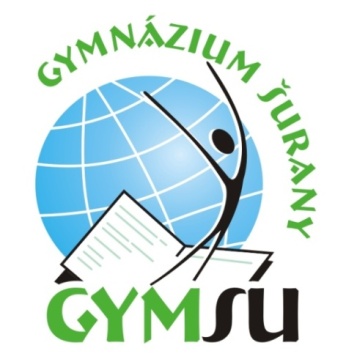 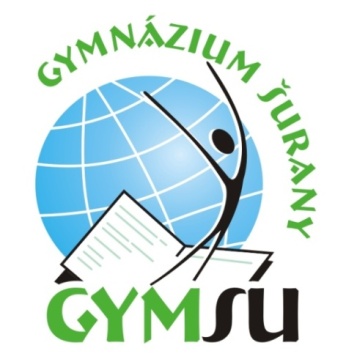 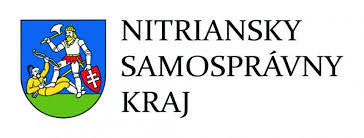 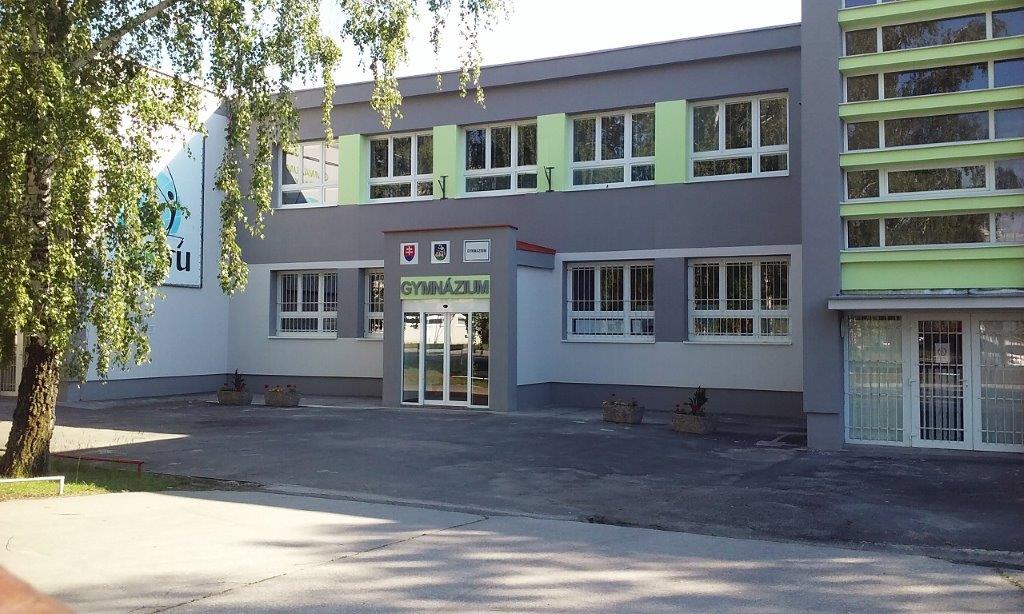 Gymnázium, Bernolákova 37, ŠuranyGYMSU – cesta k vzdelaniu ISCED 3A„Vzdelanie je schopnosť porozumieť druhým!“J. W. GoetheZmeny v školskom vzdelávacom programeŠkVP platí v znení zmien prerokovaných pedagogickou radou a radou školy.OBSAHa charakteristika školy	6B  charakteristika ŠKOLSKÉHO VZDELÁVACIEHO programu	101  VYMEDZENIE VLASTNÝCH CIEĽOV A POSLANIA VÝCHOVY A VZDELÁVANIA	102  STUPEŇ VZDELANIA	123   VLASTNÉ ZAMERANIE ŠKOLY	124  PROFIL ABSOLVENTA	144.1  Charakteristika absolventa	154.2  Kompetencie absolventa	165  organizácia prijímacieho konania	206  organizácia maturitnej skúšky	237  VZDELÁVACIE STRATÉGIE	268  Školský učebný plán	289  učebné osnovy predmetov	5010  Popis realizácie prierezových tém	5111  FINANČNÁ GRAMOTNOSŤ	5612  METÓDY VYUČOVANIA	5713  ORGANIZÁCIA VYUČOVANIA	5814  VYUČOVACÍ JAZYK	5915   priestorové a MATERIÁLnO-TECHNICKÉ PODMIENKY ŠKOLY	5915.1  Priestorové vybavenie školy	5915.2  Povinné učebné priestory školy a ich vybavenie	6015.3  Materiálno-technické vybavenie školy	6216  VNÚTORNÝ SYSTÉM kontroly a hodnotenia ŽIAKOV	6317  VNÚTORNÝ SYSTÉM KONTROLY A HODNOTENIA ZAMESTNANCOV ŠKOLY	7018  PODMIENKY ŠKOLY NA VZDELÁVANIE ŽIAKOV SO ŠPECIÁLNYMI VÝCHOVNO-VZDELÁVACÍMI POTREBAMI	7718.1  Žiaci so zdravotným znevýhodnením	7818.2  Žiaci zo sociálne znevýhodneného prostredia	7918.3  Žiaci s nadaním	7918.4  Metódy a formy práce so žiakmi so ŠVVP	8018.5  Poradenský servis	8018.6  Postup pri integrácii žiaka	81a charakteristika školyGymnázium, Bernolákova 37, Šurany je škola s bohatou, 82-ročnou históriou, počas ktorej si získala v požitavskom regióne nezastupiteľné miesto v gymnaziálnom štúdiu. V škole sú zriadené triedy 4-ročného študijného odboru 7902J gymnázium. Mottom školy je „Vzdelanie je schopnosť porozumieť druhým!“ J. W. Goethe. Školu navštevujú žiaci najmä z lokality Šurany, Nové Zámky, Bánov, Komjatice, Úľany nad Žitavou, Hul, Dolný Ohaj, Radava, Podhájska, Trávnica, Veľké Lovce, Lipová, Palárikovo, Černík, Mojzesovo, Tvrdošovce a z iného okolia. Škola sa prezentuje vynoveným interiérom školy. Nachádza sa v centre mesta Šurany, čo je jej veľkou výhodou.  Vyučovanie je organizačne zabezpečené v hlavnej budove gymnázia na Bernolákovej ulici, telesná a športová výchova sa vyučuje v telocvični a na vonkajšom multifunkčnom ihrisku. Na škole sa výchovno-vzdelávací proces uskutočňuje podľa Školského vzdelávacieho  programu, ktorý vychádza zo Štátneho vzdelávacieho programu. Od školského roku 2012/13 sa škola prezentuje novým logom, ktoré vzišlo ako víťaz zo študentskej súťaže.Dôležitými poradnými orgánmi vedenia školy pri riadení výchovno-vzdelávacieho procesu sú predmetové komisie (PK), pedagogická rada, gremiálna rada, Rada rodičovského združenia (RRZ), Rada školy a Žiacka školská rada. Na škole pracujú štyri predmetové komisie: predmetová komisia spoločenskovedných predmetov, predmetová komisia cudzích jazykov, predmetová komisia prírodovedných predmetov a predmetová komisia matematiky, fyziky a informatiky. Od roku 2018 škola získala v rámci IT akadémie – vzdelávanie pre 21. storočie IT SCIENCE laboratórium, ktoré výrazne skvalitnilo vyučovací proces.Spolupracovníci školy	Škola oceňuje spoluprácu so zriaďovateľom školy NSK,  vedením mesta Šurany, Mestským kultúrnym strediskom v Šuranoch, Farským úradom v Šuranoch, ako i s ostatnými spoločensko-kultúrnymi organizáciami.Gymnázium úzko spolupracuje so všetkými základnými školami regiónu, taktiež so  strednými školami v okolí. Neodmysliteľnou súčasťou je spolupráca s vysokými školami.Partnermi školy sú:Corpus Christi Catholic Sports College v Prestone vo Veľkej Británii.Mesto Bad Aibling – Bavorsko, Nemecká republikaUniversity Technical College Burnly – Veľká BritániaŠkola z Alexandrova – Ruská federáciaVýznamné projekty a súťaže, do ktorých sa škola zapája, okrem predmetových olympiád, kde žiaci získavajú úspešné umiestnenia sú:Juvenes Translatores – súťaž v preklade, Európsky deň jazykov, Európa v škole, divadelné predstavenia v ANJ, recitácie v ruskom jazyku, Anglický projektový týždeň, Annual English Essay Competition – súťaž v písaní anglických esejí,  Let´s Sing – súťaž v speve anglickej piesne, súťaž v tvorbe študentských krátkych filmov o ľudských právach, elektronický školský časopis Mag4zine vydávaný v cudzích jazykoch, Medzinárodná súťaž česko-slovenských gymnázií v dejepisnej súťaži, pod záštitou vlády SR a ČR, Medzinárodný deň školských knižníc, tvorba záložiek do kníh –Záložka do knihy spája školy, súťaže Mladý moderátor – 1. miesto v celoslovenskom kole, recitačná súťaž Hviezdoslavov Kubín, Stredoškolská odborná činnosť, Olympiády ľudských práv,  vedomostné súťaže Mladý Európan a Čo vieš o rodnom meste?, organizácia školského plesu, navštevy Domova seniorov Jesienka v Šuranoch, vydávanie školského časopisu Gymsu, práca v školskom rozhlase.Najvýznamnejším projektom, do ktorého je škola zapojená je národný projekt IT akadémia – vzdelávanie pre 21. storočie. Škola obdržala IT SCIENCE laboratórium, ktoré výrazne skvalitnilo vyučovanie, žiaci môžu bezplatne získať medzinárodný certifikát ECDL.Žiaci bývalej sexty sa zapojili do celosvetového projektu Peace and Cooperation 2012 a vytvorili film so športovou tematikou a učiteľke školy Mgr. E. Juríkovej bol udelený čestný diplom španielskou mimovládnou organizáciou pre mier a spoluprácu „The Peace and Cooperation Foundation“.Učiteľka anglického jazyka Mgr. Erika Juríková získala titul „Učiteľ európskych jazykov“.Žiaci 8-ročného gymnázia sa zapojili do súťaže Euroscola a ich odmenou bola návšteva EP v Bruseli a v Štrasburgu v roku 2009. Ďalší žiaci boli v EP v Štrasburgu na pozvanie europoslanca Petra Šťastného v roku 2012.  Významné úspechy žiaci dosiahli v športových súťažiach. Na Majstrovstvách SR v hádzanej získali mladšie dorastenky 3. miesto, vo futbalovom turnaji „Coca-cola školský pohár 2009“ získalo školské družstvo 4. miesto v celoštátnom kole. Na Medzinárodnom turnaji v bedmintone v Krakowe obsadila  žiačka našej školy 2. miesto. Každoročne naši žiaci sa zúčastňujú Majstrovstiev Slovenska v atletike, kde dosahujeme viaceré výborné výsledky. V školskom roku žiačka získala 1. miesto v SR v hode oštepom.Vo výsledkoch z externej časti maturitných skúšok z matematiky sa pravidelne zúčastňujeme na popredných miestach v Nitrianskom kraji. V Matematickom korešpondenčnom seminári (MAKS) 2 žiaci obsadili 1. miesto v celoslovenskom kole v roku 2009. Vo Fyzikálnom korešpondenčnom seminári fyzIQ obsadili 1. miesto v celoslovenskom kole v roku 2004 tím 4 žiakov a v roku 2003 1. miesto v celoslovenskom kole 1 žiačka.  V súťaži  Klokan boli úspešní v roku 2012 3 žiaci a v roku  2011 2 žiaci. Žiaci sa každoročne zapájajú do súťaže ZENIT v programovaní.Analýzu východiskového stavu výchovy a vzdelávania vyjadruje nasledovná SWOT analýza:Silné stránky školy:dlhoročná tradícia a dobré meno školy,kvalifikované ľudské zdroje,doterajšie skúsenosti s inovatívnymi a netradičnými formami výučby,vytváranie vhodných podmienok pre rozvoj osobnosti žiakov,aktívny prístup k implementácii štátneho vzdelávacieho programu,zapojenosť školy do projektov EÚ a rozvinuté družobné styky,sieť zahraničných partnerov,geografická poloha a stály záujem uchádzačov o štúdium,zdravá študijná atmosféra v škole,úspechy v okresných, krajských a celoslovenských kolách predmetových súťaží a olympiád,zrekonštruované a zmodernizované priestory školy,elektronický knižničný systém v školskej knižnici,dopĺňanie vyučovania organizovaním exkurzií v rámci Slovenska a zahraničia,tradície, benefičné aktivity a bohatá mimoškolská činnosť.Slabé stránky školy:nedostatočné priestorové zabezpečenie vyučovania,nezrekonštruovaná telocvičňa,nedostatok vlastných finančných zdrojov na realizáciu plánovaných aktivít.Príležitosti:hľadanie nových mimorozpočtových zdrojov /štrukturálne fondy EÚ/,zvyšovanie profesionality a odbornosti učiteľov prostredníctvom profesijného rozvoja,výrazná propagácia práce školy a jej aktivít v mediách a tlači.Ohrozenia:nedostatočné finančné ohodnotenie práce zamestnancov školy,vysoká náročnosť nových maturitných skúšok.Z uvedenej SWOT analýzy vyplýva, že škola má prioritný záujem a chce nastúpiť na cestu  zlepšovania podmienok a kvality výchovy a vzdelávania.Ako základný podnet pre tvorbu a realizáciu koncepcie rozvoja Gymnázia v Šuranoch nám v pamäti utkvela myšlienka Jana Amosa Komenského. Ide o večnú otázku pedagogiky, otázku vyváženosti obsahu a formy výučby, ide o to, aby bol: „... nájdený spôsob, podľa ktorého by tí, ktorí učia, učili menej,tí však, ktorí sa učia, naučili sa viac;spôsob, podľa ktorého by bolo na škole menej hluku, nechuti a zbytočnej práce,avšak viac pokoja, pohody a pevného výsledku.“                                                                                                            (J.A.Komenský) Je pre nás dôležité, aby šurianske gymnázium malo odborne a morálne fundovaných a tvorivých učiteľov, úspešných a aktívnych  žiakov aústretových spolupracovníkov.B  charakteristika ŠKOLSKÉHO VZDELÁVACIEHO programu1  VYMEDZENIE VLASTNÝCH CIEĽOV A POSLANIA VÝCHOVY A VZDELÁVANIACieľom Gymnázia v Šuranoch je byť dôležitou súčasťou vzdelávacieho systému na Slovensku, napĺňať strategické zámery rozvoja vzdelanej spoločnosti v rámci požitavského regiónu a poskytnúť absolventom školy kompetencie, ktoré im umožnia, že úspešný absolvent školy je schopný zvládnuť akýkoľvek typ vysokoškolského štúdia a tak sa zapojí do aktívneho života spoločnosti.Prvoradou víziou Gymnázia v Šuranoch je, aby prostredníctvom výchovno-vzdelávacieho procesu nastala zmena v rozvoji žiaka na vychovaného a vzdelaného človeka. Ďalšie dôležité ciele sú:Maximálne rozvitie potenciálu každého žiaka pre osobnostné zrenie a stávanie sa svojskou, samostatnou a tvorivou osobnosťou, schopného k správnemu výberu svojho profesijného smerovania.Vytvoriť v maximálnej možnej miere odborné študijné prostredie a príjemnú atmosféru na škole.Ponúknuť možnosť štúdia v triede s rozšíreným vyučovaním matematiky a ďalších prírodovedných predmetov, alebo v triede s rozšírením vyučovaním cudzích jazykov, alebo štúdium v triede so všeobecným zameraním.Umožniť žiakom široký výber voliteľných predmetov v predposlednom a poslednom ročníku štúdia.Vytvoriť modernú školu, ktorá je vybavená modernými učebňami, modernými učebnými pomôckami a v maximálnej miere zavádza IKT technológie do vyučovacieho procesu.Podporovať spoluprácu s družobnými školami zo zahraničia.Aktívne sa zapájať do olympiád, súťaží a projektov.Všeobecné ciele vzdelávania predstavujú rámec pre konkretizované predmetové ciele a ciele prierezových tém, ktoré sa majú vzdelávaním naplniť. V rámci úplného stredného všeobecného vzdelávania je potrebné najmä: poskytnúť žiakom všeobecný vzdelanostný základ vychádzajúci zo systematického a vyváženého výberu informácií a poznatkov z vedeckého a kultúrneho dedičstva; prehĺbiť u žiakov abstraktné a logické myslenie s dôrazom na pochopenie kauzálnych, funkčných a vývinových vzťahov medzi javmi a procesmi; naučiť žiakov samostatne riešiť problémy, úlohy, realizovať skúmanie a vyvodzovať logické závery; viesť žiakov ku kritickému mysleniu s uplatnením mnohostranného pohľadu pri riešení úloh; naučiť žiakov zaraďovať získané informácie/poznatky do zmysluplného kontextu životnej praxe; poskytnúť žiakom možnosti pre optimálny výber ďalšieho vzdelávania/pracovného zaradenia podľa ich schopností a záujmov a tiež potrieb spoločnosti;  prehĺbiť u žiakov sociálne kompetencie, osobitne schopnosť kultivovane komunikovať, racionálne argumentovať a efektívne spolupracovať v rôznych skupinách; posilniť u žiakov prístup rešpektujúci ľudské práva a zodpovednú účasť v demokratickej spoločnosti; nasmerovať žiakov na uprednostňovanie životného štýlu, ktorý rešpektuje zdravie, duševnú rovnováhu a pohodu;  motivovať žiakov k tomu, aby sa zaujímali o svet a ľudí okolo seba, aby boli aktívni pri ochrane ľudských a kultúrnych hodnôt, životného prostredia a života na Zemi. viesť žiakov k tomu, aby si uvedomili globálnu previazanosť udalostí, vývoja i problémov na miestnej, regionálnej, národnej i svetovej úrovni. Stanovujeme si nasledovné priority: udržať vysokú úroveň výchovno-vyučovacieho procesu,vybudovať otvorený systém výchovy a  vzdelávania, schopný počúvať a efektívne komunikovať vo vnútri a navonok; zostavovať efektívne vzdelávacie programy s aplikáciou nových foriem a metód vyučovacieho procesu;zapojenie do vhodných projektov, využitie fondov EÚ;identifikovať hodnoty školy a preniesť ich do reálnej praxe;vytvoriť efektívnu spätnú väzbu kontrolnej činnosti – autoevalváciu, príjmať opatrenia na zlepšenie kvality školy;podporovať ďalšie vzdelávanie učiteľov.Len morálny étos spojený s vysokou úrovňou odbornosti môže vytvoriť taký obraz školy, ktorá obstojí v konkurencii ostatných stredných škôl.2  STUPEŇ VZDELANIAÚplné stredné všeobecné vzdelanie získa žiak úspešným absolvovaním posledného ročníka najmenej štvorročného a najviac osemročného vzdelávacieho programu odboru vzdelávania v gymnáziu, ktorý sa ukončuje maturitnou skúškou. Dokladom o získanom maturitnom vzdelaní je vysvedčenie o maturitnej skúške.Úspešným absolvovaním štvorročnéhovzdelávacieho programu, ktorý sa končí maturitnou skúškou, žiak získa úplné (maturitné) stredné všeobecné vzdelanie na úrovni ISCED3A.Absolventi vyššieho sekundárneho vzdelávania ISCED 3A – gymnázia môžu pokračovať v následnom vzdelávaní na terciárnej úrovni ISCED 5 /vysoká škola/, prípadne v rôznych formách nadstavbového alebo pomaturitného štúdia na úrovni ISCED 4 alebo vstúpiťso získanou kvalifikáciou na trh práce.VLASTNÉ ZAMERANIE ŠKOLYZameranie školy vychádza z dlhodobej SWOT analýzy aktuálnych vonkajších a vnútorných podmienok školy. Škola pripravuje žiakov predovšetkým na ďalšie vzdelávanie na všetkých typoch vysokých škôl, no zároveň aj na uplatnenie v praxi a na osobný a sociálny život. Vzdelávanie je zamerané na to, aby žiak získal všeobecný vzdelanostný základ a kľúčové kompetencie (spôsobilosti). Žiak si má možnosť vyberať štúdium v triede so zameraním:trieda s rozšíreným vyučovaním matematiky a prírodovedných predmetov,trieda s rozšíreným vyučovaním cudzích jazykov,trieda so všeobecným zameraním.7902 J – štvorročné štúdium – gymnaziálne štúdium s rozšíreným vyučovaním  matematiky a prírodovedných predmetov s využitím digitálních technológií ISCED 3A (gymnázium) – gymnaziálne štúdium s rozšíreným vyučovaním matematiky a prírodovedných predmetov, s kvalitnou odbornou prípravou v matematike a prírodovedných predmetoch, so štandardnou prípravou v spoločenskovedných predmetoch a cudzích jazykoch a s možnosťou vlastnej profilácie žiaka systémom voliteľných predmetov v treťom a vo štvrtom ročníku štúdia. Žiaci majú v priebehu štúdia zvýšené hodinové dotácie z predmetu matematika a ostatných prírodovedných predmetov s využitím digitálnych technológií. Žiaci majú zaradený do učebného plánu predmet Informatika v prírodných vedách.Absolventi tohto zamerania ovládajú prvý cudzí jazyk anglický jazyk na úrovni B2 a druhý cudzí jazyk nemecký, ruský resp. španielsky jazyk minimálne na úrovni B1. Pokračovať v štúdiu môžu na ktorejkoľvek vysokej škole prírodovedného, technického i humanitného zamerania v Slovenskej republike alebo v zahraničí.7902 J – štvorročné štúdium – gymnaziálne studium s rozšíreným cudzích jazykov ISCED 3A (gymnázium) – gymnaziálne štúdium s rozšíreným vyučovaním cudzích jazykov, so štandardnou prípravou v spoločenskovedných a prírodovedných  predmetoch a s možnosťou vlastnej profilácie žiaka systémom voliteľných predmetov v treťom a vo štvrtom ročníku štúdia. Žiaci majú v priebehu štúdia zvýšené hodinové dotácie z predmetov cudzích jazykov. Žiaci absolvujú množstvo projektov na zdokonalenie ovládanie všetkých vyučovaných cudzích jazykov.Absolventi tohto zamerania ovládajú prvý cudzí jazyk anglický resp. nemecký, ruský, španielský  jazyk na úrovni B2 a druhý cudzí jazyk nemecký, ruský resp. španielsky jazyk minimálne na úrovni B1. Pokračovať v štúdiu môžu na ktorejkoľvek vysokej škole prírodovedného, technického i humanitného zamerania v Slovenskej republike alebo v zahraničí.7902 J – štvorročné štúdium - všeobecné gymnaziálne štúdiumISCED 3A (gymnázium)  - zameranie školy je determinované časovou dotáciou hodín štátneho vzdelávacieho programu, ktoré je rozšírené o voliteľné predmety v treťom a štvrtom ročníku štúdia. Súčasne škola kladie dôraz na právo žiaka na slobodnú voľbu vzdelávacej cesty s rozumnou profesijnou orientáciou. Žiak si cez voliteľné predmety volí svoju vzdelávaciu cestu z ponuky školy. Absolventi tohto zamerania ovládajú prvý cudzí jazyk anglický resp. nemecký, ruský, španielský jazyk na úrovni B2 a druhý cudzí jazyk nemecký, ruský resp. španielsky jazyk minimálne na úrovni B1. Pokračovať v štúdiu môžu na ktorejkoľvek vysokej škole prírodovedného, technického i humanitného zamerania v Slovenskej republike alebo v zahraničí.4  PROFIL ABSOLVENTAProfil absolventa úplného stredného všeobecného vzdelávania sa odvíja od kompetencií vychádzajúcich zo vzdelávacích štandardov vyučovacích predmetov a špecifických cieľov prierezových tém, ktoré žiak získal v procese vzdelávania a sebavzdelávania na tomto stupni. Absolvent: má osvojené funkčné znalosti a kompetencie z oblasti prírodných a spoločenských vied, ktoré sú vymedzené vzdelávacími štandardami; efektívne komunikuje v materinskom, resp. vo vyučovacom jazyku a vo dvoch cudzích jazykoch; má osvojené matematické princípy a postupy tak, že ich dokáže využiť v praktickom živote a pri ďalšom štúdiu/pracovnom zaradení; ovláda a využíva pri svojom vzdelávaní a tvorbe súčasné informačno-komunikačné technológie; vie vyhodnotiť a zaujať kritický postoj k informáciám, vrátane masmediálnych informácií; uvedomuje si svoje schopnosti, silné a slabé stránky a v súlade s nimi sa rozhoduje pre ďalšie/celoživotné vzdelávanie a svoju budúcu profesiu; akceptuje a uplatňuje ľudské práva vo vzťahu k sebe a iným, rešpektuje inakosť v spoločnosti; je si vedomý svojich občianskych práv a povinností, uvedomuje si význam a potrebu občianskej angažovanosti v národnom a globálnom kontexte; uznáva a je pripravený v praxi aplikovať demokratické princípy spoločnosti; zaujíma sa o svet a ľudí okolo seba, je pripravený aktívne chrániť ľudské a kultúrne hodnoty a životné prostredie na Zemi. Profil absolventa gymnázia je založený na kľúčových spôsobilostiach, ktoré sa rozvíjajú na sociokultúrnych obsahoch najmä súčasného vedného a technického vzdelávania. Predstavuje všeobecnú vzdelanosť (ako komplex znalostí a vedomostí, schopností, hodnotových postojov, osobných čŕt a iných dispozícií), ktoré jednotlivcovi umožňujú poznávať, konať, hodnotiť a dorozumievať sa i porozumieť si. Umožňujú mu úspešné začlenenie sa do pracovných a mimopracovných spoločenských štruktúr.Absolvent našej školy si uvedomuje dôležitosť získania úplného stredoškolského všeobecného vzdelania ukončeného maturitnou skúškou pre svoj vzdelanostný rast a je motivovaný pre ďalšie štúdium na vysokej škole.4.1  Charakteristika absolventaŽiak nášho gymnázia  počas štúdia na  škole  získava a osvojuje si vedomosti a zručnosti, ktoré sú vymedzené Štátnym vzdelávacím programom pre vyššie sekundárne vzdelávanie v gymnáziách  ISCED 3A a ďalej špecifikované Školským vzdelávacím programom.Zvláda povinné učivo všetkých všeobecnovzdelávacích predmetov, získava a spracúva nové poznatky a informácie a uplatňuje rôzne stratégie učenia sa,nad rámec povinného učiva ovláda na potrebnej úrovni učivo voliteľných predmetov a je vybavený  odbornými znalosťami pre následné vysokoškolské štúdium,prepojuje teoretické vedomosti s praktickým uplatnením svojich poznatkov v rôznych oblastiach každodenného života a na základe toho si vytvára komplexnejší pohľad na spoločenské, politické, kultúrne a iné javy v spoločnosti,vie komunikovať v dvoch cudzích jazykoch, pričom v jednom z nich nadobudne kompetencie na úrovni B2 a druhý cudzí jazyk ovládaminimálne na úrovni B1,vie pracovať s modernými informačnými technológiami, kriticky zhodnotiť zdroj, informácie tvorivo spracovať a prakticky využívať,je morálne vyspelý, sebakritický, schopný samostatne pracovať, pomáhať iným, chrániť nielen seba, druhých ľudí  ale i životné prostredie, ktoré mu nie je ľahostajné.4.2  Kompetencie absolventaAbsolvent štvorročného štúdia našej školy má na úrovni stupňa vzdelania ISCED 3A v rámci svojich možností rozvinuté nasledovné kľúčové kompetencie (spôsobilosti): Kompetencia (spôsobilosť) k celoživotnému učeniu sa:uvedomuje si potrebu svojho autonómneho učenia sa ako prostriedku sebarealizácie a osobného rozvoja, dokáže využiť proces vlastného učenia sa a myslenia pri získavaní a spracovávaní nových poznatkov a informácií a uplatňuje rôzne stratégie učenia sa, dokáže kriticky zhodnotiť informácie a ich zdroj, tvorivo ich spracovať a prakticky využívať, hodnotí svoj pokrok, prijíma spätnú väzbu a uvedomuje si svoje ďalšie rozvojové možnosti.Sociálne komunikačné kompetencie (spôsobilosti):dokáže využívať všetky dostupné formy komunikácie pri spracovávaní a vyjadrovaní informácií rôzneho typu, má adekvátny ústny a písomný prejav vzhľadom                    na situáciu a účel uplatnenia, efektívne využíva dostupné informačno-komunikačné technológie, vie prezentovať sám seba a výsledky svojej práce na verejnosti, používa odborný jazyk, dokáže primerane komunikovať v materinskom a v dvoch cudzích jazykoch, chápe význam a uplatňuje formy komunikačných spôsobilostí, ktoré sú základom efektívnej spolupráce, založenej na vzájomnom rešpektovaní práv a povinností a na prevzatí osobnej zodpovednosti.Kompetencie (spôsobilosti) uplatňovať matematické myslenie a poznávanie v oblasti vedy a techniky:používa matematické myslenie na riešenie praktických problémov v každodenných situáciách, používa matematické modely logického a priestorového myslenia a prezentácie (vzorce, modely, štatistika, diagramy, grafy, tabuľky), používa základy prírodovednej gramotnosti, ktorá mu umožní robiť vedecky podložené úsudky, pričom vie použiť získané operačné vedomosti na úspešné riešenie problémov.Kompetencie (spôsobilosti) v oblasti informačných a komunikačných technológií: efektívne využíva informačno-komunikačné technológie pri svojom vzdelávaní, tvorivých aktivitách, projektovom vyučovaní, vyjadrovaní svojich myšlienok a postojov a riešení problémov reálneho života, získava schopnosť prostredníctvom internetu a IKT získavať a spracovávať informácie v textovej aj grafickej podobe, vie algoritmicky myslieť a využívať tieto schopnosti v reálnom živote, uvedomuje si rozdiel medzi reálnym a virtuálnym svetom, rozumie príležitostiam a možným rizikám, ktoré sú spojené s využívaním internetu a informačno-komunikačných technológií.Kompetencia (spôsobilosť) riešiť problémy:samostatne rieši problémy, volí vhodné spôsoby, sleduje a analyzuje ich postup a osvedčené metódy aplikuje v praxi,vie sa vyrovnať s prekážkami a prípadným neúspechom,je schopný objektívne zhodnotiť svoj výkon, ale i výkon druhých, pričom dokáže pochváliť ale i prijať kritiku a naopak,vie spolupracovať, diskutovať, posudzovať a stanoviť si ciele a priority, rešpektuje druhých a snaží sa poskytnúť im pomoc ak je to nevyhnutné,pri riešení problémov uplatňujevhodné metódy založené na analyticko-kritickom a tvorivom myslení, je otvorený (pri riešení problémov) získavaniu a využívaniu rôznych, aj inovatívnych postupov, formuluje argumenty a dôkazy na obhájenie svojich výsledkov, pri jednotlivých riešeniach poznávaich klady i zápory a uvedomuje si aj potrebu zvažovania úrovne ich rizika, dokáže konštruktívne a kooperatívne riešiť konflikty.Kompetencie (spôsobilosti) občianske:je schopný  efektívne sa učiť a rozvíjať svoju osobnosť,uvedomuje si základné humanitné hodnoty, zmysel národného kultúrneho dedičstva, uplatňuje a ochraňuje princípy demokracie, vyvážene chápe svoje osobné záujmy v spojení so záujmami širšej skupiny, resp. spoločnosti, uvedomuje si svoje práva v kontexte so zodpovedným prístupom k svojim povinnostiam, prispieva k naplneniu práv iných, je otvorený kultúrnej a etnickej rôznorodosti, zainteresovane sleduje a posudzuje udalosti a vývoj verejného života, zaujíma k nim stanoviská a aktívne podporuje udržateľnosť kvality životného prostredia.Kompetencie (spôsobilosti) sociálne a personálne:formuluje a vyjadruje svoje myšlienky a názory v logických súvislostiach, v ústnom a písomnom prejave sa vyjadruje kultivovane, adekvátne k situácii a účelu uplatnenia sa,výsledky svojej práce vie prezentovať nielen v škole, ale i na verejnosti na primeranej odbornej úrovni,reflektuje vlastnú identitu, buduje si vlastnú samostatnosť/nezávislosť ako člen celku, na základe sebareflexie si svoje ciele a priority stanovuje v súlade so svojimi reálnymi schopnosťami, záujmami a potrebami, efektívne spolupracuje v skupine, uvedomuje si svoju zodpovednosť v tíme, kde dokáže tvorivo prispievať pri dosahovaní spoločných cieľov, chápe potrebu  občiansky sa angažovať nielen v prospech školy, ale i spoločnosti a pomoc druhým je mu blízka,v krízových situáciách sa správa zodpovedne, poskytuje pomoc na základe svojich schopností a možností,chápe nebezpečenstvá súvisiace s užívaním návykových látok a  v konfrontácii s nimi je schopný správne sa rozhodnúť,voči prejavom akejkoľvek formy nenávisti zaujíma kritický postoj a presadzuje dodržiavanie ľudských a občianskych práv a slobôd bez rozdielu rasy, pohlavia, národnosti, vierovyznania,angažuje sa pre školu, zapája sa do aktivít organizovaných školou a reprezentáciu školy vníma nie ako povinnosť, ale možnosť ukázať svoje schopnosti a porovnať ich so svojimi rovesníkmi z iných škôl a zároveň šíriť dobré meno gymnázia na verejnosti,prejavuje úctu k vlastnému národu, tradíciám, k rozvíjaniu vlastenectva ako súčasti                kultivovania  historického vedomia, v ktorom rezonuje i úcta k iným národom a etnikám, rovnako tak rešpektovanie kultúrnych a iných odlišností, ľudí, rôznych diverzifikovaných skupín a spoločenstiev,dokáže odhadnúť a korigovať dôsledky vlastného správania a  konania a uplatňovať sociálne prospešné zmeny v medziosobných vzťahoch.Kompetencie (spôsobilosti) pracovné:dokáže si stanoviť ciele s ohľadom na svoje profesijné záujmy, kriticky hodnotí svoje výsledky a aktívne pristupuje k uskutočneniu svojich cieľov, je flexibilný a schopný prijať a zvládať inovatívne zmeny, chápe princípy podnikania a zvažuje svoje predpoklady pri jeho plánovaní a uplatnení, dokáže získať a využiť informácie o vzdelávacích a pracovných príležitostiach.Kompetencie (spôsobilosti) smerujúce k iniciatívnosti a podnikavosti:dokáže inovovať zaužívané postupy pri riešení úloh, plánovať a riadiť nové projekty so zámerom dosiahnuť ciele, a to nielen v rámci práce, ale aj v každodennom živote. Kompetencie (spôsobilosti) vnímať a chápať kultúru a vyjadrovať sa nástrojmi kultúry:dokáže sa vyjadrovať na vyššom stupni umeleckej gramotnosti prostredníctvom vyjadrovacích prostriedkov výtvarného a hudobného umenia, dokáže sa orientovať v umeleckých druhoch a štýloch a používať ich hlavné vyjadrovacie prostriedky, uvedomuje si význam umenia a kultúrnej komunikácie vo svojom živote a v živote spoločnosti, cení si a rešpektuje umenie a kultúrne historické tradície, pozná pravidlá spoločenského kontaktu (etiketu), správa sa kultivovane, primerane k okolnostiam a situáciám, je tolerantný a empatický k prejavom iných kultúr. Kompetencie (spôsobilosti) v oblasti používania anglického,nemeckého/ruského/španielskeho jazyka:bez väčšej námahy porozumie i dlhším rozhlasovým príspevkom, rozhlasovému vysielaniu a prednáškam, porozumie širokému spektru písaných textov, medzi iným dlhším, komplexnejším textom, komentárom a správam z rôznych tematických oblastí, vie sa písomne vyjadrovať ku článkom z rôznych tematických oblastí jasne a štruktúrovane a pritom zvolí taký spôsob vyjadrenia, aby bol primeraný čitateľovi, vie sa ústne spontánne a plynulo vyjadrovať tak, že to umožňuje bez väčších ťažkostí normálny rozhovor s príslušníkmi krajiny, v ktorej sa hovorí daným jazykom,vie zaujať vlastné stanovisko, precízne formulovať vlastné myšlienky a názory a podrobne popísať svoje vlastné príspevky. 5  organizácia prijímacieho konaniaOrganizácia prijímania na vzdelávanie na stredných školách prebieha v zmysle zákona č. 245/2008 Z. z. o výchove a vzdelávaní (školský zákon) a o zmene a doplnení niektorých zákonov v znení neskorších predpisov a v súlade so zákonom č. 596/2003 Z. z. o štátnej správe v školstve a školskej samospráve v znení neskorších predpisov a zákonom č. 71/1967 Zb. o správnom konaní (správny poriadok) v znení neskorších predpisov. Riaditeľka školy po prerokovaní v pedagogickej rade a po vyjadrení v rade školy predloží najneskôr do 30. júna príslušného kalendárneho roka návrh na počet tried prvého ročníka gymnázia pre prijímacie konanie v nasledujúcom školskom roku zriaďovateľovi školy.Zriaďovateľ rozhodne o návrhu počtu tried prvého ročníka gymnázia pre nasledujúce prijímacie konanie do 15. septembra.Ministerstvo školstva určí predmety, z ktorých pozostáva prijímacie konanie na prijímacích skúškach, a zverejní ich do 15. septembra. Prihlášky uchádzačov o štúdium na gymnáziu musia byť doručené do 20. apríla. Riaditeľka školy po prerokovaní v pedagogickej rade a po vyjadrení rady školy určí so súhlasom zriaďovateľa:počet žiakov, ktorých možno prijať do tried prvého ročníka, termíny konania prijímacích skúšok,formu prijímacej skúšky, jej obsah a rozsah podľa vzdelávacích štandardov štátneho vzdelávacieho programu odboru vzdelávania v základnej škole,jednotné kritériá na úspešné vykonanie skúšky a ostatné podmienky prijatia na štúdium pre oba termíny prijímacieho konania,  všetky uvedené údaje zverejní do 31. marca.
Prijímacia skúška Prijímacie skúšky sa konajú písomnou formou v dvoch termínoch: a) v druhom úplnom májovom týždni v pondelok a z organizačných dôvodov sa môžu skončiť v utorok, b) v druhom úplnom májovom týždni vo štvrtok a z organizačných dôvodov sa môžu skončiť v piatok.Ak termín konania prijímacích skúšok pripadne na deň pracovného pokoja, termín konania prijímacej skúšky sa posúva na nasledujúci pracovný deň.Pre žiakov so zdravotným znevýhodnením sa forma prijímacej skúšky určí s prihliadnutím na ich zdravotné znevýhodnenie.Riaditeľka školy po prerokovaní s pedagogickou radou rozhodne o tom, či sa na škole vykonajú prijímacie skúšky v ďalšom termínena nenaplnený počet miest pre žiakov, ktorých možno prijať do tried prvého ročníka. Toto rozhodnutie zverejní najneskôr do 6. júna. Prijímacia skúška sa koná v treťom úplnom júnovom týždni v utorok a z organizačných dôvodov sa môže skončiť v stredu.Riaditeľka školy pozve uchádzačov o štúdium na prijímacie skúšky najneskôr päť dní pred termínom ich konania. Uchádzačovi, ktorý sa nemôže zo závažných dôvodov zúčastniť na prijímacej skúške v riadnych termínoch, určí riaditeľka školy náhradný termín najneskôr v poslednom týždni augusta. Dôvod neúčasti na prijímacej skúške oznámi uchádzač alebo zákonný zástupca maloletého uchádzača riaditeľke školy najneskôr v deň konania prijímacej skúšky.Tá v takom prípade rezervuje miesto v počte žiakov, ktorých prijíma do prvého ročníka.Výsledky prijímacej skúšky do prvého ročníka strednej školy platia len v školskom roku, pre ktorý sa skúška vykonala.Rozhodovanie o prijatíPredpoklady prijatia na vzdelávanie do prvého ročníka štvorročného vzdelávacieho programu: a) uchádzač získal nižšie stredné vzdelanie, b) splnil podmienky prijímacieho konania. O prijatí uchádzača na strednú školu rozhodne riaditeľka školy na základe výsledkov prijímacieho konania.Na zabezpečenie priebehu a spracovania výsledkov prijímacích skúšok a na posúdenie študijných predpokladov uchádzačov riaditeľka školy zriaďuje prijímaciu komisiu ako svoj poradný orgán. Žiaka, ktorý v celoslovenskom testovaní žiakov deviateho ročníka základnej školy dosiahol v každom predmete samostatne úspešnosť najmenej 90 %, môže riaditeľka školy prijať bez vykonania prijímacej skúšky. V takomto prípade riaditeľka školy odošle rozhodnutie o prijatí žiaka bez prijímacej skúšky najneskôr 10 dní pred termínom konania prijímacích skúšok. Riaditeľka školy pri rozhodovaní o prijatí prihliada aj na zdravotnú spôsobilosť na štúdium vo zvolenom odbore vzdelávania a na výkon povolania, prednostne prijme uchádzača, ktorý má zmenenú pracovnú schopnosť, pred uchádzačmi, ktorí rovnako vyhovujú kritériám prijímacieho konania.Pri rozhodovaní o prijatí zohľadní riaditeľka školy, že uchádzač je úspešným riešiteľom predmetovej olympiády alebo víťazom súťaže, ktorá súvisí s odborom vzdelávania, o ktorý sa uchádza, a na výsledky dosiahnuté v celoslovenskom testovaní žiakov deviatych ročníkov základných škôl.Rozhodnutie o prijatí alebo o neprijatí na strednú školu 
Riaditeľka školy zverejní zoznam uchádzačov na výveske školy a internetovej stránke školy podľa výsledkov prijímacieho konania do troch pracovných dní odo dňa termínu konania prijímacej skúšky. Zoznam obsahuje poradie uchádzačov s vopred prideleným číselným kódom zoradených podľa celkového počtu bodov získaných pri prijímacom konaní a informáciu, či uchádzač vykonal prijímaciu skúšku úspešne alebo neúspešne.Riaditeľka školy rozhodne a odošle uchádzačovi rozhodnutie o prijatí najneskôr v lehote do troch pracovných dní.Uchádzačovi, ktorý bol prijatý na štúdium, oznámi stredná škola termín, miesto a spôsob zápisu na štúdium spolu s doručením rozhodnutia o prijatí. Stredná škola vykoná zápis prijatých uchádzačov, ktorým bolo doručené rozhodnutie o prijatí na štúdium na strednú školu, na základe zápisného lístka, ktorý vydá príslušná základná škola. Základná škola vydá uchádzačovi o štúdium iba jeden zápisný lístok, ktorý je prenosný. Zápisný lístok si ponechá stredná škola, na ktorú sa uchádzač zapíše. Ak je uchádzač úspešný aj na ďalšej strednej škole a uprednostní štúdium na nej, jeho zákonný zástupca zruší zápis, vyzdvihne si zápisný lístok a odovzdá ho tej strednej škole, na ktorú ho zapíše. Ak sa uchádzač nezapíše, rozhodnutie, ktorým bol uchádzač prijatý na štúdium v strednej škole, je neplatné. Proti rozhodnutiu riaditeľky školy o neprijatí sa môže uchádzač alebo zákonný zástupca maloletého uchádzača odvolať v lehote do piatich dní odo dňa doručenia rozhodnutia.Riaditeľka školy umožní na základe žiadosti nazrieť do písomných alebo iných prác uchádzača uchádzačovi, jeho zákonnému zástupcovi alebo pedagogickému zamestnancovi, ktorý vzdelával uchádzača v predmete prijímacej skúšky na základnej škole.6  organizácia maturitnej skúškyMaturitná skúška sa organizuje v súlade s § 74 až 93 zákona č. 245/2008 Z. z. o výchove a vzdelávaní (školský zákon) a o zmene a doplnení niektorých zákonov v znení neskorších predpisov, pričom jej cieľom je overenie vedomostí a zručností žiakov v rozsahu učiva určeného katalógom cieľovým požiadaviek a overenie toho, ako sú žiaci pripravení používať získané kompetencie v ďalšom štúdiu. Okrem školského zákona obsahuje dôležité ustanovenia týkajúce sa maturitnej skúšky aj Vyhláška Ministerstva školstva Slovenskej republiky č. 318/2008 Z. z.. o ukončovaní štúdia na stredných školách v znení neskorších predpisov. Pri organizácii maturitnej skúšky treba rešpektovať nasledovné skutočnosti: maturitnou skúškou sa ukončuje štúdium štvorročného vzdelávacieho programu odboru vzdelávania v gymnáziu, žiak môže konať maturitnú skúšku len z vyučovacích predmetov uvedených v učebnom pláne školy, v ktorom sa vzdelával, žiak koná maturitnú skúšku z cudzích jazykov podľa úrovní jazykovej náročnosti Spoločného európskeho referenčného rámca, žiak gymnázia povinne maturuje zo štyroch predmetov, ktorých skladba je nasledovná: slovenský jazyk a literatúra, povinný predmet zo skupiny cudzí jazyk (anglický jazyk, ruský jazyk, nemecký jazyk, španielský jazyk), voliteľný predmet zo skupiny prírodovedných (matematika, informatika, fyzika, chémia, biológia), spoločenskovedných (dejepis, geografia, občianska náuka) alebo ostatných predmetov (ekonomika, umenie a kultúra, ďalší predmet z učebného plánu školského vzdelávacieho programu po schválení Ministerstvom školstva, vedy, výskumu a športu Slovenskej republiky),ďalší voliteľný predmet (napr. druhý cudzí jazyk alebo ktorýkoľvek predmet         zo skupiny prírodovedných, spoločenskovedných alebo ostatných predmetov), jeden voliteľný predmet žiaka na maturitnej skúške je každý predmet zo skupiny prírodovedných, spoločenskovedných alebo ostatných predmetov, v ktorom mal žiak súčet týždenných hodinových dotácií počas štúdia na gymnáziu najmenej šesť; do súčtu týždenných hodinových dotácií možno započítať aj hodinovú dotáciu zo seminára alebo z cvičení rovnakého zamerania; v druhom voliteľnom predmete táto podmienka nemusí byť splnená,žiak môže dobrovoľne konať maturitnú skúšku aj z ďalších predmetov; vykonaním dobrovoľnej maturitnej skúšky sa rozumie aj absolvovanie len externej časti maturitnej skúšky alebo len internej časti maturitnej skúšky; v riadnom skúšobnom období môže žiak dobrovoľne konať maturitnú skúšku najviac z dvoch predmetov, maturitná skúška zo slovenského jazyka a literatúry, cudzieho jazyka a matematiky pozostáva z externej a internej časti, žiak posledného ročníka si do 30. septembra zvolí predmety, z ktorých sa rozhodol maturovať (žiak so zdravotným znevýhodnením oznámi aj spôsob vykonania maturitnej skúšky), zmenu predmetov (vo výnimočných prípadoch dodatočné prihlásenie) môže žiak uskutočniť najneskôr do 15. októbra, externú časť maturitnej skúšky tvorí písomný test zadávaný a vyhodnocovaný Národným ústavom certifikovaných meraní vzdelávania, vykonáva sa v rovnakom čase na celom území Slovenskej republiky, externú časť maturitnej skúšky a písomnú formu internej časti maturitnej skúšky z predmetu cudzí jazyk vykoná žiak len z jedného cudzieho jazyka, ktorý si určí pri prihlasovaní na maturitnú skúšku,témy písomnej formy internej časti maturitnej skúšky zadáva Národný ústav certifikovaných meraní vzdelávania; vykonáva sa v rovnakom čase na celom území Slovenskej republiky,ústna forma internej časti maturitnej skúšky je verejná, vykonáva sa pred predmetovou maturitnou komisiou, pri ústnej forme internej časti maturitnej skúšky si žiak žrebuje jedno zadanie zo schválených zadaní, ktoré na návrh predmetovej komisie schvaľuje riaditeľka školy do 31. marca, maturitné zadania sa nezverejňujú, žiak môže vykonať v jeden deň ústnu formu internej časti maturitnej skúšky najviac z troch predmetov, žiak vykoná ústnu formu internej časti maturitnej skúšky v priebehu najviac piatich pracovných dní, pred začiatkom konania ústnej formy internej časti maturitnej skúšky sa žiak päť po sebe nasledujúcich dní (tzv. akademický týždeň) nezúčastňuje vyučovania, tieto dni sú určené na prípravu žiaka na maturitnú skúšku, maturitná skúška sa koná v riadnom skúšobnom období alebo v mimoriadnom skúšobnom období (riadne skúšobné obdobie: marec – jún príslušného roka, mimoriadne skúšobné obdobie: apríl – máj príslušného roka, september a február nasledujúceho školského roka), termín externej časti maturitnej skúšky a písomnej formy internej časti maturitnej skúšky určuje Ministerstvo školstva, vedy, výskumu a športu Slovenskej republiky, mimoriadne skúšobné obdobie slúži žiakom na vykonanie náhradnej maturitnej skúšky alebo opravnej maturitnej skúšky, maturitnú skúšku môže žiak vykonať do troch rokov odo dňa, keď úspešne skončil posledný ročník gymnázia v štvorročnom štúdiu, žiakovi, ktorý úspešne vykonal maturitnú skúšku, vydá sa vysvedčenie o maturitnej skúške do piatich dní od konania poslednej časti maturitnej skúšky (na vysvedčení je uvedené hodnotenie žiaka v jednotlivých predmetoch externej časti maturitnej skúšky vrátane percentilu a všetkých foriem internej časti maturitnej skúšky; na vysvedčení je uvedený dátum konania poslednej časti maturitnej skúšky),výstupom maturitnej skúšky je vysvedčenie o maturitnej skúške a dodatok k vysvedčeniu o maturitnej skúške, priebeh a organizáciu maturitnej skúšky zabezpečuje školský koordinátor poverený riaditeľkou školy, ktorého úlohou je zabezpečiť plynulý priebeh maturitnej skúšky v škole a komunikáciu s Národným ústavom certifikovaných meraní vzdelávania, školskými výpočtovými strediskami a odborom školstva na Okresnom úrade v sídle kraja; pri svojej činnosti sa riadi Pokynmi pre školských koordinátorov, ktoré na svojej stránke zverejňuje Národný ústav certifikovaných meraní.7  VZDELÁVACIE STRATÉGIEPedagogické metódy a formy sú podmienené stratégiou vyučovania, ktorá sa môže pri jednotlivých predmetoch líšiť. Z tohto dôvodu naša škola uplatňuje princíp autonómie učiteľa a kompetencie vo výbere vhodnej vyučovacej metódy, prípadne formy pre daný predmet sa delegujú na príslušného vyučujúceho daného predmetu. Prvým kritériom pri výbere vyučujúcej metódy je miera efektivity plnenia cieľa a druhým závažným kritériom je podpora motivácie žiakov a záujem žiakov o tvorivú prácu. Z týchto dôvodov podporujeme výučbu pomocou didaktickej techniky, výpočtovej techniky, interaktívnych tabúľ a dataprojektorov, ktoré využívajú nielen vyučujúci pri výklade učiva a zadávaní problémových úloh, ale i žiaci na prezentáciu vlastných projektov. Zapájame žiakov do diskusií, kde môžu prezentovať svoje názory a postrehy, prípadne informácie, ktoré získavajú z médií. Dôraz je kladený na osvojenie si samostatného a zodpovedného prístupu k učivu zo strany žiakov. Naším cieľom je dôsledne vychádzať z potrieb žiakov a motivovať ich do učenia pestrými formami výučby, tak aby sa u žiakov rozvíjali všetky kľúčové kompetencie, spôsobilosti. Z tohto dôvodu je potrebné:uskutočňovať plánované zmeny vo výchove a vzdelávaní podčiarkujúce profiláciu školy zameranú na samostatnosť, tvorivosť a kritické myslenie žiakov, akceptovať potreby žiakov, uprednostňovať individuálny prístup k žiakom, podporovať výučbu pomocou informačno-komunikačných technológií, využívať moderné metódy výučby,hodnotenie a klasifikáciu žiakov využívať na vytváranie interakcie učiteľ – žiak s cieľom pozitívnej motivácie žiakov v kontexte humanizácie výchovy a vzdelávania, pri hodnotení žiakov využívať viaceré formy získavania spätnej väzby, viesť žiakov k zodpovednosti za výsledky svojej práce a k potrebe sebahodnotenia, účelne spolupracovať s výchovnou poradkyňou. 8  Školský učebný plán7902 J – štvorročné štúdium gymnázium – trieda s rozšíreným  vyučovaním cudzích jazykov a prírodovedných predmetov s využitím digitálnych technológiíS účinnosťou od: 1.9.2020Poznámky:Vyučovacia hodina má v tomto rozdelení učebného plánu 45 minút. Škola si môže zvoliť vlastnú organizáciu vyučovania, napr. vyučovacie bloky. Disponibilné hodiny použila škola pri dotvorení školského vzdelávacieho programu na: vyučovacie predmety, ktoré rozširujú a prehlbujú obsah cudzích jazykov a niektorých vybraných predmetov zaradených do ŠVP; dva povinne voliteľné predmety:  v treťom a vo štvrtom ročníku Konverzácia z prvého cudzieho jazyka a vo štvrtom ročníku Cvičenia zo slovenského jazyka;voliteľné predmety v treťom ročníku (2x2 hod.) a vo štvrtom ročníku (2x4 hod.) podľa výberu žiaka.Cudzie jazyky – vyučujú sa dva z uvedených jazykov: anglický jazyk, nemecký jazyk, ruský jazyk a španielsky jazyk.Trieda sa delí na každej hodine v predmetoch prvý cudzí jazyk, druhý cudzí jazyk, informatika, etická výchova, náboženská výchova,  telesná a športová výchova a na hodinách, ktoré majú charakter laboratórnych cvičení, praktických cvičení a projektov. Trieda sa na jednej hodine v týždni v jednom ročníku za celé štúdium delí na skupiny v predmetoch fyzika, chémia, biológia, matematika. Delenie na skupiny je pri minimálnom počte 24 žiakov v triede. V predmete informatika môže byť v skupine najviac 15 žiakov.Na vyučovanie druhého cudzieho jazyka podľa výberu žiaka možno spájať žiakov rôznych tried toho istého ročníka a vytvárať skupiny s najvyšším počtom žiakov 23.Na vyučovanie povinne voliteľného predmetu etická výchova alebo náboženská výchova možno spájať žiakov rôznych tried toho istého ročníka a vytvárať skupiny s najvyšším počtom žiakov 20. Ak počet žiakov v skupine na vyučovanie etickej výchovy alebo náboženskej výchovy klesne pod 12, možno do skupín spájať aj žiakov z rôznych ročníkov. Na vyučovanie ostatných povinne voliteľných predmetov (okrem etickej výchovy a náboženskej výchovy) možno spájať žiakov rôznych tried toho istého ročníka a vytvárať skupiny s najvyšším počtom žiakov 23.Kurzové formy výučby sa realizujú v zmysle platnej legislatívy.7902 J – štvorročné štúdium gymnázium – trieda so všeobecným zameranímS účinnosťou od: 1.9.2020Poznámky:Vyučovacia hodina má v tomto rozdelení učebného plánu 45 minút. Škola si môže zvoliť vlastnú organizáciu vyučovania, napr. vyučovacie bloky. Disponibilné hodiny použila škola pri dotvorení školského vzdelávacieho programu na: vyučovacie predmety, ktoré rozširujú a prehlbujú obsah vybraných predmetov zaradených do ŠVP; dva povinne voliteľné predmety:  v treťom a vo štvrtom ročníku Konverzácia z prvého cudzieho jazyka a vo štvrtom ročníku Cvičenia zo slovenského jazyka;voliteľné predmety v treťom ročníku (2x2 hod.) a vo štvrtom ročníku (2x4 hod. a 1x2 hod.) podľa výberu žiaka.Cudzie jazyky – vyučujú sa dva z uvedených jazykov: anglický jazyk, nemecký jazyk, ruský jazyk a španielsky jazyk.Trieda sa delí na každej hodine v predmetoch prvý cudzí jazyk, druhý cudzí jazyk, informatika, etická výchova, náboženská výchova,  telesná a športová výchova a na hodinách, ktoré majú charakter laboratórnych cvičení, praktických cvičení a projektov. Trieda sa na jednej hodine v týždni v jednom ročníku za celé štúdium delí na skupiny v predmetoch fyzika, chémia, biológia, matematika. Delenie na skupiny je pri minimálnom počte 24 žiakov v triede. V predmete informatika môže byť v skupine najviac 15 žiakov.Na vyučovanie druhého cudzieho jazyka podľa výberu žiaka možno spájať žiakov rôznych tried toho istého ročníka a vytvárať skupiny s najvyšším počtom žiakov 23.Na vyučovanie povinne voliteľného predmetu etická výchova alebo náboženská výchova možno spájať žiakov rôznych tried toho istého ročníka a vytvárať skupiny s najvyšším počtom žiakov 20. Ak počet žiakov v skupine na vyučovanie etickej výchovy alebo náboženskej výchovy klesne pod 12, možno do skupín spájať aj žiakov z rôznych ročníkov. Na vyučovanie ostatných povinne voliteľných predmetov (okrem etickej výchovy a náboženskej výchovy) možno spájať žiakov rôznych tried toho istého ročníka a vytvárať skupiny s najvyšším počtom žiakov 23.Kurzové formy výučby sa realizujú v zmysle platnej legislatívy.Voliteľné predmety3. ročník:    2 x 2 h  = 4 h	                                            	        Spoločensko-vedný seminár				Seminár z dejepisu				Seminár z informatiky				Cvičenia z matematiky				Seminár z fyziky				Seminár z biológie				Seminár z chémie				Ekonomika				Seminár z geografie		4.ročník:	2 x 4 h =	8 h	1 x 2 h =     2 h			Z toho:			2 x 4 h – 2 voliteľné maturitné predmety:				Spoločensko-vedný seminár				Seminár z dejepisu				Seminár z informatiky				Cvičenia z matematiky				Seminár z fyziky				Seminár z biológie 				Seminár z chémie				Seminár z geografie				Ekonomika			2 h – doplnkové:	Aplikovaná informatika				Aplikovaná fyzika 								Programovanie 				Cvičenia z občianskej náuky				Aplikovaná matematika7902 J – štvorročné štúdium gymnázium – trieda s rozšíreným vyučovaním cudzích jazykov a prírodovedných predmetov s využitím digitálnych technológiíS účinnosťou od: 1.9.2019Poznámky:Vyučovacia hodina má v tomto rozdelení učebného plánu 45 minút. Škola si môže zvoliť vlastnú organizáciu vyučovania, napr. vyučovacie bloky. Disponibilné hodiny použila škola pri dotvorení školského vzdelávacieho programu na: vyučovacie predmety, ktoré rozširujú a prehlbujú obsah cudzích jazykov, prírodovedných predmetov a niektorých vybraných predmetov zaradených do ŠVP s využitím digitálnych technológií; dva povinne voliteľné predmety:  v treťom a vo štvrtom ročníku Konverzácia z prvého cudzieho jazyka a vo štvrtom ročníku Cvičenia zo slovenského jazyka;voliteľné predmety v treťom ročníku (2x2 hod.) a vo štvrtom ročníku (2x4 hod.) podľa výberu žiaka.Cudzie jazyky – vyučujú sa dva z uvedených jazykov: anglický jazyk, nemecký jazyk, ruský jazyk a španielsky jazyk.Trieda sa delí na každej hodine v predmetoch prvý cudzí jazyk, druhý cudzí jazyk, informatika, etická výchova, náboženská výchova,  telesná a športová výchova a na hodinách, ktoré majú charakter laboratórnych cvičení, praktických cvičení a projektov. Trieda sa na jednej hodine v týždni v jednom ročníku za celé štúdium delí na skupiny v predmetoch fyzika, chémia, biológia, matematika. Delenie na skupiny je pri minimálnom počte 24 žiakov v triede. V predmete informatika môže byť v skupine najviac 15 žiakov.Na vyučovanie druhého cudzieho jazyka podľa výberu žiaka možno spájať žiakov rôznych tried toho istého ročníka a vytvárať skupiny s najvyšším počtom žiakov 23.Na vyučovanie povinne voliteľného predmetu etická výchova alebo náboženská výchova možno spájať žiakov rôznych tried toho istého ročníka a vytvárať skupiny s najvyšším počtom žiakov 20. Ak počet žiakov v skupine na vyučovanie etickej výchovy alebo náboženskej výchovy klesne pod 12, možno do skupín spájať aj žiakov z rôznych ročníkov. Na vyučovanie ostatných povinne voliteľných predmetov (okrem etickej výchovy a náboženskej výchovy) možno spájať žiakov rôznych tried toho istého ročníka a vytvárať skupiny s najvyšším počtom žiakov 23.Kurzové formy výučby sa realizujú v zmysle platnej legislatívy.7902 J – štvorročné štúdium gymnázium – trieda so všeobecným zameranímS účinnosťou od: 1.9.2019Poznámky:Vyučovacia hodina má v tomto rozdelení učebného plánu 45 minút. Škola si môže zvoliť vlastnú organizáciu vyučovania, napr. vyučovacie bloky. Disponibilné hodiny použila škola pri dotvorení školského vzdelávacieho programu na: vyučovacie predmety, ktoré rozširujú a prehlbujú obsah vybraných predmetov zaradených do ŠVP; dva povinne voliteľné predmety:  v treťom a vo štvrtom ročníku Konverzácia z prvého cudzieho jazyka a vo štvrtom ročníku Cvičenia zo slovenského jazyka;voliteľné predmety v treťom ročníku (2x2 hod.) a vo štvrtom ročníku (2x4 hod. a 1x2 hod.) podľa výberu žiaka.Cudzie jazyky – vyučujú sa dva z uvedených jazykov: anglický jazyk, nemecký jazyk, ruský jazyk a španielsky jazyk.Trieda sa delí na každej hodine v predmetoch prvý cudzí jazyk, druhý cudzí jazyk, informatika, etická výchova, náboženská výchova,  telesná a športová výchova a na hodinách, ktoré majú charakter laboratórnych cvičení, praktických cvičení a projektov. Trieda sa na jednej hodine v týždni v jednom ročníku za celé štúdium delí na skupiny v predmetoch fyzika, chémia, biológia, matematika. Delenie na skupiny je pri minimálnom počte 24 žiakov v triede. V predmete informatika môže byť v skupine najviac 15 žiakov.Na vyučovanie druhého cudzieho jazyka podľa výberu žiaka možno spájať žiakov rôznych tried toho istého ročníka a vytvárať skupiny s najvyšším počtom žiakov 23.Na vyučovanie povinne voliteľného predmetu etická výchova alebo náboženská výchova možno spájať žiakov rôznych tried toho istého ročníka a vytvárať skupiny s najvyšším počtom žiakov 20. Ak počet žiakov v skupine na vyučovanie etickej výchovy alebo náboženskej výchovy klesne pod 12, možno do skupín spájať aj žiakov z rôznych ročníkov. Na vyučovanie ostatných povinne voliteľných predmetov (okrem etickej výchovy a náboženskej výchovy) možno spájať žiakov rôznych tried toho istého ročníka a vytvárať skupiny s najvyšším počtom žiakov 23.Kurzové formy výučby sa realizujú v zmysle platnej legislatívy.Voliteľné predmety3. ročník:    2 x 2 h  = 4 h	                                                  Spoločensko-vedný seminár				Seminár z dejepisu				Seminár z informatiky				Cvičenia z matematiky				Seminár z fyziky				Seminár z biológie				Seminár z chémie				Ekonomika				Seminár z geografie		4.ročník:	2 x 4 h =	8 h	1 x 2 h =     2 h			Z toho:			2 x 4 h – 2 voliteľné maturitné predmety:				Spoločensko-vedný seminár				Seminár z dejepisu				Seminár z informatiky				Cvičenia z matematiky				Seminár z fyziky				Seminár z biológie 				Seminár z chémie				Seminár z geografie				Ekonomika			2 h – doplnkové:	Aplikovaná informatika				Aplikovaná fyzika 								Programovanie 				Cvičenia z občianskej náuky7902 J – štvorročné štúdium gymnázium – trieda s rozšíreným vyučovaním prírodných vied a matematiky s využitím digitálnych technológiíS účinnosťou od: 1.9.2018Poznámky:Vyučovacia hodina má v tomto rozdelení učebného plánu 45 minút. Škola si môže zvoliť vlastnú organizáciu vyučovania, napr. vyučovacie bloky. Disponibilné hodiny použila škola pri dotvorení školského vzdelávacieho programu na: vyučovacie predmety, ktoré rozširujú a prehlbujú obsah matematiky, informatiky a prírodovedných predmetov zaradených do ŠVP; dva povinne voliteľné predmety vo štvrtom ročníku: Konverzácia z prvého cudzieho jazyka a Cvičenia zo slovenského jazyka;voliteľné predmety v treťom ročníku (2x2 hod.) a vo štvrtom ročníku (2x4 hod.) podľa výberu žiaka.Cudzie jazyky – vyučujú sa dva z uvedených jazykov: anglický jazyk, nemecký jazyk, ruský jazyk a španielsky jazyk.Trieda sa delí na každej hodine v predmetoch prvý cudzí jazyk, druhý cudzí jazyk, informatika, etická výchova, náboženská výchova,  telesná a športová výchova a na hodinách, ktoré majú charakter laboratórnych cvičení, praktických cvičení a projektov. Trieda sa na jednej hodine v týždni v jednom ročníku za celé štúdium delí na skupiny v predmetoch fyzika, chémia, biológia, matematika. Delenie na skupiny je pri minimálnom počte 24 žiakov v triede. V predmete informatika môže byť v skupine najviac 15 žiakov.Na vyučovanie druhého cudzieho jazyka podľa výberu žiaka možno spájať žiakov rôznych tried toho istého ročníka a vytvárať skupiny s najvyšším počtom žiakov 23.Na vyučovanie povinne voliteľného predmetu etická výchova alebo náboženská výchova možno spájať žiakov rôznych tried toho istého ročníka a vytvárať skupiny s najvyšším počtom žiakov 20. Ak počet žiakov v skupine na vyučovanie etickej výchovy alebo náboženskej výchovy klesne pod 12, možno do skupín spájať aj žiakov z rôznych ročníkov. Na vyučovanie ostatných povinne voliteľných predmetov (okrem etickej výchovy a náboženskej výchovy) možno spájať žiakov rôznych tried toho istého ročníka a vytvárať skupiny s najvyšším počtom žiakov 23.Kurzové formy výučby sa realizujú v zmysle platnej legislatívy.7902 J – štvorročné štúdium gymnázium – trieda so všeobecným zameranímS účinnosťou od: 1.9.2018Poznámky:Vyučovacia hodina má v tomto rozdelení učebného plánu 45 minút. Škola si môže zvoliť vlastnú organizáciu vyučovania, napr. vyučovacie bloky. Disponibilné hodiny použila škola pri dotvorení školského vzdelávacieho programu na: vyučovacie predmety, ktoré rozširujú a prehlbujú obsah vybraných predmetov zaradených do ŠVP; dva povinne voliteľné predmety:  v treťom a vo štvrtom ročníku Konverzácia z prvého cudzieho jazyka a vo štvrtom ročníku Cvičenia zo slovenského jazyka;voliteľné predmety v treťom ročníku (2x2 hod.) a vo štvrtom ročníku (2x4 hod. a 1x2 hod.) podľa výberu žiaka.Cudzie jazyky – vyučujú sa dva z uvedených jazykov: anglický jazyk, nemecký jazyk, ruský jazyk a španielsky jazyk.Trieda sa delí na každej hodine v predmetoch prvý cudzí jazyk, druhý cudzí jazyk, informatika, etická výchova, náboženská výchova,  telesná a športová výchova a na hodinách, ktoré majú charakter laboratórnych cvičení, praktických cvičení a projektov. Trieda sa na jednej hodine v týždni v jednom ročníku za celé štúdium delí na skupiny v predmetoch fyzika, chémia, biológia, matematika. Delenie na skupiny je pri minimálnom počte 24 žiakov v triede. V predmete informatika môže byť v skupine najviac 15 žiakov.Na vyučovanie druhého cudzieho jazyka podľa výberu žiaka možno spájať žiakov rôznych tried toho istého ročníka a vytvárať skupiny s najvyšším počtom žiakov 23.Na vyučovanie povinne voliteľného predmetu etická výchova alebo náboženská výchova možno spájať žiakov rôznych tried toho istého ročníka a vytvárať skupiny s najvyšším počtom žiakov 20. Ak počet žiakov v skupine na vyučovanie etickej výchovy alebo náboženskej výchovy klesne pod 12, možno do skupín spájať aj žiakov z rôznych ročníkov. Na vyučovanie ostatných povinne voliteľných predmetov (okrem etickej výchovy a náboženskej výchovy) možno spájať žiakov rôznych tried toho istého ročníka a vytvárať skupiny s najvyšším počtom žiakov 23.Kurzové formy výučby sa realizujú v zmysle platnej legislatívy.Voliteľné predmety3. ročník:    2 x 2 h  = 4 h	                                                  Spoločensko-vedný seminár				Seminár z dejepisu				Algoritmizácia a riešenie problémov				Cvičenia z matematiky				Seminár z fyziky				Seminár z biológie				Seminár z chémie				Ekonomika				Seminár z geografie		4.ročník:	2 x 4 h =	8 h	1 x 2 h =     2 h			Z toho:			2 x 4 h – 2 voliteľné maturitné predmety:				Spoločensko-vedný seminár				Seminár z dejepisu				Informatika – Počítačové systémy 2 hod				Informatika – Dáta a ich prezentácia  2 hod				Cvičenia z matematiky				Seminár z fyziky				Seminár z biológie 				Seminár z chémie				Seminár z geografie				Ekonomika			2 h – doplnkové:	Aplikovaná informatika				Aplikovaná fyzika 								Programovanie 				Cvičenia z občianskej náukyUčebné plány v školskom roku 2016/177902 J – štvorročné štúdium gymnázium – trieda s rozšíreným vyučovaním  matematiky a prírodovedných predmetov S účinnosťou od: 1.9.2016, platné aj od 1.9.2017Poznámky:Pri prestupe žiaka, Gymnázium Šurany ako prijímajúca škola zistí, podľa akého školského vzdelávacieho programu sa žiak vzdelával na predchádzajúcej škole a zabezpečí zosúladenie jeho vedomostí, zručností a postojov so svojím vlastným vzdelávacím programom v priebehu jedného roka.Vyučovacia hodina má v tomto rozdelení učebného plánu 45 minút. Škola si volí i vlastnú organizáciu vyučovania formou vyučovacieho bloku 90 minút podľa aktuálnej potreby rozvrhu. Týka sa to najmä voliteľných predmetov v treťom a štvrtom ročníku štúdia.Disponibilné hodiny použila škola pri dotvorení školského vzdelávacieho programu na: vyučovacie predmety, ktoré rozširujú a prehlbujú obsah matematiky, informatiky a prírodovedných predmetov zaradených do ŠVP; dva povinne voliteľné predmety vo štvrtom ročníku: Konverzácia z prvého cudzieho jazyka a Cvičenia zo slovenského jazyka;voliteľné predmety v treťom ročníku (2x2 hod.) a vo štvrtom ročníku (2x4 hod.) podľa výberu žiaka.Cudzie jazyky – vyučujú sa dva z uvedených jazykov: anglický jazyk, nemecký jazyk, ruský jazyk a španielsky jazyk. Žiaci si vyberajú druhý cudzí jazyk záväzne pri zápise do školy.Trieda sa delí na každej hodine v predmetoch prvý cudzí jazyk, druhý cudzí jazyk, informatika, etická výchova, náboženská výchova,  telesná a športová výchova a na hodinách, ktoré majú charakter laboratórnych cvičení, praktických cvičení a projektov. Trieda sa na jednej hodine v týždni v prvom ročníku štúdia delí na skupiny v predmetoch fyzika, chémia, biológia, matematika. Delenie na skupiny je pri minimálnom počte 24 žiakov v triede. Ak má hodina v predmete biológia a fyzika v 2. a 3. ročníku štúdia charakter laboratórnych cvičení, realizujú sa priebežne v súvislosti s preberaným učivom. Vyučujúci si pridá hodinu do rozvrhu podľa aktuálnej potreby tak, aby nenarušil celkový počet maximálne 8 vyučujúcich hodín za deň.  V predmete informatika je v skupine najviac 15 žiakov. V predmete telesná a športová výchova spájame žiakov toho istého ročníka podľa pohlavia s najnižším počtom 12.Na vyučovanie druhého cudzieho jazyka podľa výberu žiaka spájame žiakov rôznych tried toho istého ročníka a vytvárame skupiny s najnižším počtom 12 a s najvyšším počtom žiakov 23.Na vyučovanie povinne voliteľného predmetu etická výchova alebo náboženská výchova spájame žiakov rôznych tried toho istého ročníka a vytvárame skupiny s najvyšším počtom žiakov 20. Ak počet žiakov v skupine na vyučovanie etickej výchovy alebo náboženskej výchovy klesne pod 12, spájame do skupiny aj žiakov z rôznych ročníkov. Na vyučovanie voliteľných predmetov v treťom a štvrtom ročníku spájame žiakov rôznych tried toho istého ročníka a vytvárame skupiny s najnižším počtom 12 a najvyšším počtom žiakov 23. Vo výnimočných prípadoch najmä v maturitnom ročníku riaditeľka školy môže povoliť seminár i s nižším počtom žiakov.Kurzové formy výučby sa realizujú v zmysle platnej legislatívy. Pre žiakov sú povinné účelové cvičenia na ochranu života a zdravia v každom polroku v 1. až 2. ročníku v rozsahu 6 hodín a v 3. ročníku kurz v rozsahu 3 dní. Škola organizuje aj lyžiarsky výcvik pre žiakov 1. ročníka v rozsahu 5 dní, s finančnou podporou MŠVVŠ SR.7902 J – štvorročné štúdium gymnázium – trieda s rozšíreným vyučovaním cudzích jazykovS účinnosťou od: 1.9.2016, platné aj od 1.9.2017Poznámky:Vyučovacia hodina má v tomto rozdelení učebného plánu 45 minút. Škola si môže zvoliť vlastnú organizáciu vyučovania, napr. vyučovacie bloky. Disponibilné hodiny použila škola pri dotvorení školského vzdelávacieho programu na: vyučovacie predmety, ktoré rozširujú a prehlbujú obsah cudzích jazykov a niektorých vybraných predmetov zaradených do ŠVP; dva povinne voliteľné predmety:  v treťom a vo štvrtom ročníku Konverzácia z prvého cudzieho jazyka a vo štvrtom ročníku Cvičenia zo slovenského jazyka;voliteľné predmety v treťom ročníku (2x2 hod.) a vo štvrtom ročníku (2x4 hod.) podľa výberu žiaka.Cudzie jazyky – vyučujú sa dva z uvedených jazykov: anglický jazyk, nemecký jazyk, ruský jazyk a španielsky jazyk.Trieda sa delí na každej hodine v predmetoch prvý cudzí jazyk, druhý cudzí jazyk, informatika, etická výchova, náboženská výchova,  telesná a športová výchova a na hodinách, ktoré majú charakter laboratórnych cvičení, praktických cvičení a projektov. Trieda sa na jednej hodine v týždni v jednom ročníku za celé štúdium delí na skupiny v predmetoch fyzika, chémia, biológia, matematika. Delenie na skupiny je pri minimálnom počte 24 žiakov v triede. V predmete informatika môže byť v skupine najviac 15 žiakov.Na vyučovanie druhého cudzieho jazyka podľa výberu žiaka možno spájať žiakov rôznych tried toho istého ročníka a vytvárať skupiny s najvyšším počtom žiakov 23.Na vyučovanie povinne voliteľného predmetu etická výchova alebo náboženská výchova možno spájať žiakov rôznych tried toho istého ročníka a vytvárať skupiny s najvyšším počtom žiakov 20. Ak počet žiakov v skupine na vyučovanie etickej výchovy alebo náboženskej výchovy klesne pod 12, možno do skupín spájať aj žiakov z rôznych ročníkov. Na vyučovanie ostatných povinne voliteľných predmetov (okrem etickej výchovy a náboženskej výchovy) možno spájať žiakov rôznych tried toho istého ročníka a vytvárať skupiny s najvyšším počtom žiakov 23.Kurzové formy výučby sa realizujú v zmysle platnej legislatívy.7902 J – štvorročné štúdium gymnázium – trieda so všeobecným zameranímS účinnosťou od: 1.9.2016, platné aj od 1.9.2017Poznámky:Vyučovacia hodina má v tomto rozdelení učebného plánu 45 minút. Škola si môže zvoliť vlastnú organizáciu vyučovania, napr. vyučovacie bloky. Disponibilné hodiny použila škola pri dotvorení školského vzdelávacieho programu na: vyučovacie predmety, ktoré rozširujú a prehlbujú obsah vybraných predmetov zaradených do ŠVP; dva povinne voliteľné predmety:  v treťom a vo štvrtom ročníku Konverzácia z prvého cudzieho jazyka a vo štvrtom ročníku Cvičenia zo slovenského jazyka;voliteľné predmety v treťom ročníku (2x2 hod.) a vo štvrtom ročníku (2x4 hod. a 1x2 hod.) podľa výberu žiaka.Cudzie jazyky – vyučujú sa dva z uvedených jazykov: anglický jazyk, nemecký jazyk, ruský jazyk a španielsky jazyk.Trieda sa delí na každej hodine v predmetoch prvý cudzí jazyk, druhý cudzí jazyk, informatika, etická výchova, náboženská výchova,  telesná a športová výchova a na hodinách, ktoré majú charakter laboratórnych cvičení, praktických cvičení a projektov. Trieda sa na jednej hodine v týždni v jednom ročníku za celé štúdium delí na skupiny v predmetoch fyzika, chémia, biológia, matematika. Delenie na skupiny je pri minimálnom počte 24 žiakov v triede. V predmete informatika môže byť v skupine najviac 15 žiakov.Na vyučovanie druhého cudzieho jazyka podľa výberu žiaka možno spájať žiakov rôznych tried toho istého ročníka a vytvárať skupiny s najvyšším počtom žiakov 23.Na vyučovanie povinne voliteľného predmetu etická výchova alebo náboženská výchova možno spájať žiakov rôznych tried toho istého ročníka a vytvárať skupiny s najvyšším počtom žiakov 20. Ak počet žiakov v skupine na vyučovanie etickej výchovy alebo náboženskej výchovy klesne pod 12, možno do skupín spájať aj žiakov z rôznych ročníkov. Na vyučovanie ostatných povinne voliteľných predmetov (okrem etickej výchovy a náboženskej výchovy) možno spájať žiakov rôznych tried toho istého ročníka a vytvárať skupiny s najvyšším počtom žiakov 23.Kurzové formy výučby sa realizujú v zmysle platnej legislatívy.Voliteľné predmety3. ročník:    2 x 2 h  = 4 h	                                                  Spoločensko-vedný seminár				Seminár z dejepisu				Seminár z informatiky				Cvičenia z matematiky				Seminár z fyziky				Seminár z biológie				Seminár z chémie				Ekonomika				Seminár z geografie		4.ročník:	2 x 4 h =	8 h	1 x 2 h =     2 h			Z toho:			2 x 4 h – 2 voliteľné maturitné predmety:				Spoločensko-vedný seminár				Seminár z dejepisu				Seminár z informatiky				Cvičenia z matematiky				Seminár z fyziky				Seminár z biológie 				Seminár z chémie				Seminár z geografie				Ekonomika			2 h – doplnkové:	Aplikovaná informatika				Aplikovaná fyzika 								Programovanie 				Cvičenia z občianskej náuky9  učebné osnovy predmetovUčebné osnovy tvoria vlastný didaktický program vzdelávania pre každý predmet. Vychádzajú zo Štátneho vzdelávacieho programu a zároveň rešpektujú profil absolventa i vlastné zameranie školy.	Tvoria samostatnú prílohu ŠkVP.Všeobecná štruktúra učebných osnov pre všetky vyučovacie predmety je:Charakteristika vyučovacieho predmetu.Ciele vyučovacieho predmetu.Výchovné a vzdelávacie stratégie.Stratégie vyučovania.Hodnotenie a klasifikácia.Finančná gramotnosť v predmetoch.Obsah vzdelávania v jednotlivých ročníkoch (Tématický celok, rozsah hodín, výkonový štandard, obsahový štandard, prierezové témy). 10  Popis realizácie prierezových témRýchlo sa meniaca realita súčasnej globalizovanej spoločnosti s novými technológiami a sociálnymi zmenami ovplyvňuje postoje, hodnotový systém žiakov a ich konanie. Táto skutočnosť sa musí odraziť aj vo vzdelávaní. Vhodným prostriedkom na to sú prierezové tematiky, ktoré sa svojím obsahom a výchovným zameraním premietajú do vymedzených vzdelávacích oblastí, dopĺňajú ich, prepájajú ich obsah s aktuálnym dianím v spoločnosti, s každodennou skúsenosťou žiaka a konkrétnej triedy. V tomto zmysle prierezové témy priaznivo ovplyvňujú proces utvárania a rozvíjania funkčných kompetencií žiakov. Prierezové témy sa realizujú ako súčasť učebného obsahu vyučovacích predmetov alebo prostredníctvom samostatných projektov, seminárov, vyučovacích blokov, kurzov a pod. Súčasne prierezové témy môžu tvoriť samostatný vyučovací predmet z rámca disponibilných hodín. Jednotlivé formy sa môžu aj ľubovoľne kombinovať. Účinnosť pôsobenia prierezových tém sa zvyšuje relevantnými mimovyučovacími a mimoškolskými aktivitami. Na úrovni vyššieho sekundárneho vzdelávania zavádza Štátny vzdelávací program prierezové témy:MULTIKULTÚRNA VÝCHOVAMEDIÁLNA VÝCHOVAOSOBNOSTNÝ A SOCIÁLNY ROZVOJENVIRONMENTÁLNA VÝCHOVAOCHRANA ŽIVOTA A ZDRAVIAMultikultúrna výchovaS aktuálnou realitou celosvetovej globálnej spoločnosti a s multikultúrnym charakterom slovenskej spoločnosti sa spájajú riziká predsudkov a stereotypov, ktoré sa prejavujú v rôznych podobách neznášanlivosti, rasizmu, či xenofóbie. Žiaci sú každodenne vystavení rôznym kultúrnym vplyvom a dostávajú sa do kontaktu s príslušníkmi rôznych kultúr. Prostredníctvom spoznávania svojej kultúry a iných kultúr, histórie, zvykov a tradícií sa žiaci naučia rešpektovať tieto kultúry ako rovnocenné a dokážu s ich príslušníkmi konštruktívne komunikovať a spolupracovať. Pri realizácii tejto témy sa odporúča využívať také didaktické postupy a metódy, ktoré neučia stierať medzikultúrne rozdiely, ale pochopiť ich a akceptovať, ako aj rešpektovať ľudské práva. Cieľom uplatňovania tejto prierezovej témy je prispieť k tomu, aby žiak: rozvíjal svoju kultúrnu identitu a interkultúrne kompetencie; spoznal rozličné tradičné aj nové kultúry a subkultúry; akceptoval prirodzenú rozmanitosť spoločnosti, rešpektoval kultúrne, náboženské a iné odlišnosti ľudí a spoločenstiev; uplatňoval svoje práva a rešpektoval práva iných ľudí. Multikultúrna výchova je na našej škole začlenená do predmetov: dejepis, občianska výchova, geografia, náboženská výchova, etická výchova. Podporujeme ju aj medzinárodnými aktivitami – dopisovanie si so žiakmi z krajín hovoriacich nemeckým a anglickým jazykom a družobnými aktivitami so školou v Anglicku a Rakúsku (návštevy, videokonferencie a pod.). Nezanedbateľnú časť budú tvoriť školské exkurzie do zahraničia.Mediálna na výchovaHlavným cieľom mediálnej výchovy je zvýšiť úroveň mediálnej gramotnosti žiakov. Prostredníctvom zamerania sa na široký kontext – teda na sociálne, etické, kultúrne a tiež hospodárske aspekty súčasného mediálneho sveta – sa rozvíjajú informačné a digitálne kompetencie žiakov. Dôležité v tomto kontexte je nadväzovať na každodennú skúsenosť žiakov, ich rôznorodé skúsenosti s médiami. K vhodným vyučovacím stratégiám patrí textuálna analýza, kontextuálna analýza, prípadové štúdie, simulácie a tvorba mediálnych produktov. Cieľom uplatňovania tejto prierezovej témy je prispieť k tomu, aby (si) žiak: uvedomil význam a vplyv médií vo svojom živote a v spoločnosti; využíval médiá zmysluplne; získal kritický odstup od mediálnych produktov/obsahov, rozpoznal mediálne spracovanú realitu; reflektoval pozitíva a negatíva využívania, vplyvu médií a ich produktov; osvojil zodpovedný prístup pri využívaní médií na komunikáciu a pri vytváraní vlastných mediálnych produktov; prehĺbil technické zručnosti potrebné pre používanie médií. Mediálna výchova je na našej škole začlenená do predmetov: slovenský jazyk a literatúra, cudzie jazyky, informatika, umenie a kultúra, ale podľa možnosti a preberaného učiva aj v iných predmetoch. Konkrétnymi projektmi mediálnej výchove je vydávanie školského časopisu GYMSU, cudzojazyčného časopisu Mag4zine,  vysielanie školského rozhlasu,  zriadenie krúžku práce s kamerou, organizovanie akcií,  v ktorých si žiaci robia sami fotodokumentáciu,  zverejňujú svoje zážitky v školských časopisoch a v regionálnych novinách MY.Osobnostný a sociálny rozvojProstredníctvom tejto nadpredmetovej témy sa cielene rozvíjajú osobnostné a sociálne kompetencie u žiakov, ktoré významne podmieňujú ich akademický rozvoj, napomáhajú úspechu vo svete práce a podporujú žiakovu osobnú emocionálnu pohodu a integritu. Pri správnom uplatňovaní tejto prierezovej oblasti sa prispieva k pozitívnej sociálnej klíme školy a dobrým vzťahom medzi pedagógmi a žiakmi a tiež medzi samotnými žiakmi. Dôležitou súčasťou osobnostného rozvoja žiakov je príprava na zodpovedné partnerské vzťahy, manželstvo a rodičovstvo. Výchova k manželstvu a rodičovstvu je zameraná na osvojovanie relevantných vedomostí a rozvíjanie zodpovedných postojov v oblasti partnerských vzťahov a rodičovstva v súlade s vedeckými poznatkami a etickými normami. Podmienkou je taktný a citlivý prístup pedagóga. Škola môže využiť aj pomoc alebo služby relevantných odborníkov. Cieľom uplatňovania tejto prierezovej témy je prispieť k tomu, aby (si) žiak: porozumel sebe a iným; stanovil priority a ciele s ohľadom na svoje osobné schopnosti, záujmy a možnosti; ovládal zručnosť kultivovanej komunikácie a vzájomnej spolupráce; akceptoval rôzne typy ľudí, ich názory a prístupy k riešeniu problémov a rešpektoval práva každého človeka; osvojil poznatky o biologických, psychických a sociálnych zmenách, ktoré ovplyvňujú vývin jeho osobnosti v súčasnosti i v budúcnosti; získal predpoklady pre zodpovedné rozhodnutia v oblasti partnerských vzťahov, manželstva a rodičovstva; spoznal a uplatňoval podmienky pre životný štýl, ktorý podporuje a neohrozuje zdravie. Téma sa prelína všetkými vzdelávacími oblasťami a vyučovacími hodinami vrátane triednických hodín, pričom pri jej uskutočňovaní berieme do úvahy aktuálne potreby žiakov. Všetky témy budeme realizovať prakticky, prostredníctvom vhodných cvičení, modelových situácií, diskusií, hier a iných interaktívnych metód. Doplnkovými akciami budú školské exkurzie, návštevy divadiel, kina a školské výlety. environmentálna výchovaEnvironmentálna výchova umožňuje žiakom získať vedomosti, zručnosti, postoje a návyky k ochrane a zlepšovaniu životného prostredia dôležitého pre trvalo udržateľný život na Zemi. Vedie žiakov ku komplexnému pochopeniu vzájomných vzťahov človeka, organizmov a životného prostredia, kde sú prepojené aspekty ekologické, ekonomické a sociálne. Podporuje myslenie a zodpovedné konanie v súlade s princípmi trvalo udržateľného rozvoja a s úctou k životu vo všetkých jeho formách. Cieľom uplatňovania tejto prierezovej témy je prispieť k tomu, aby žiak: dokázal vnímať negatívne zásahy človeka vo svojom širšom životnom prostredí; navrhol možnosti, riešenia smerujúce k ochrane a zlepšeniu životného prostredia na lokálnej/regionálnej úrovni a aktívne sa na nich podieľal; skúmal vplyv faktorov prostredia na organizmy v širších súvislostiach; spoznal globálne ekologické problémy, kriticky hodnotil ich vplyv a navrhol možnosti riešenia; porozumel princípom trvalo udržateľného rozvoja; porovnal technológie a materiály, ktoré sú šetrné a ktoré poškodzujú životné prostredie, akceptoval potrebu uprednostnenia tzv. zelených technológií a materiálov; poznal spoločenské nástroje starostlivosti o životné prostredie; správal sa šetrne k prírodným zdrojom, vedel prispôsobiť svoje návyky v prospech zachovania životných podmienok. Táto téma rezonuje v každom vyučovacom predmete podľa preberanej učebnej látky. Bude rozvíjaná aj formou projektov v rámci SOČ,  olympiád, účelových cvičení a branného kurzu. V učebných plánoch v triede so všeobecným zameraním je pridaný samostatný predmet Environmentálna výchova.ochrana života a zdraviaPrierezová téma ochrana života a zdravia sa realizuje v rámci predmetov ŠVP a obsahom samostatných organizačných foriem vyučovania – účelových cvičení a kurzu na ochranu života a zdravia. Integruje spôsobilosti žiakov zamerané na ochranu života a zdravia v mimoriadnych situáciách, tiež pri pobyte a pohybe v prírode, ktoré môžu vzniknúť vplyvom nepredvídaných skutočností ohrozujúcich človeka a jeho okolie. Počas kurzu na ochranu života a zdravia sa odporúča podľa možnosti školy realizovať i netradičné pohybové aktivity zamerané na osvojenie si nových pohybových zručností, ktoré podporujú rozvoj telesnej zdatnosti (jazda na koni, lukostreľba, horolezectvo a pod.). Cieľom uplatňovania tejto prierezovej témy je prispieť k tomu, aby (si) žiak: identifikoval a charakterizoval nebezpečné situácie ohrozujúce život a zdravie; rozvinul si praktické zručnosti v sebaochrane; aktívne poskytol pomoc iným v prípade ohrozenia zdravia a života; vedel poskytnúť predlekársku prvú pomoc; cieľavedome zvyšoval svoju telesnú zdatnosť a odolnosť organizmu voči fyzickej a psychickej záťaži v náročných životných situáciách. Účelové cvičeniaOsobitnou formou vyučovania učiva ochrany života a zdravia sú účelové cvičenia. Integrujúspôsobilosti žiakov získané v povinných učebných predmetoch, rozširujú a upevňujú ich.Kurz na ochranu života a zdraviaSamostatnou povinnou organizačnou formou vyučovania je kurz ochrany života a zdravia. Jevyvrcholením procesu výchovy žiakov v tejto oblasti, formuje ich vlastenecké povedomie, dotvára sústavu ich zručností a návykov o ochrane života človeka a jeho zdravia, prispieva kuzvyšovaniu telesnej zdatnosti a psychickej odolnosti žiakov.11  FINANČNÁ GRAMOTNOSŤFinančná gramotnosť je schopnosť využívať poznatky, zručnosti a skúsenosti na efektívne riadenie vlastných finančných zdrojov s cieľom zaistiť celoživotné finančné zabezpečenie seba a svojej domácnosti. Šírku poznatkov v oblasti finančného vzdelávania a manažmentu osobných financií vymedzuje aktualizovaný Národný štandard finančnej gramotnosti, ktorý realizuje aj naša škola. GYMSU – cesta k vzdelaniu je cestou, ktorej integrálnou  súčasťou sú  prvky vzdelávania podľa moderných európskych trendov. Implementovanie tém finančnej gramotnosti do  výchovno-vzdelávacieho procesu  považujeme  za jednu z dôležitých podmienok úspešného adaptovania študentov našej školy v integrovanom európskom priestore. Škola v rámci projektu Finančná gramotnosť bude realizovať všetkých sedem kategórii finančnej gramotnosti:Finančná zodpovednosť spotrebiteľovPlánovanie, príjem a prácaRozhodovanie a hospodárenie spotrebiteľovÚver a dlhSporenie a investovanieRiadenie  rizika a poistenieV procese finančného vzdelávania si žiaci majú osvojovať čiastkové kompetencie a na ich základe nadobudnúť celkovú kompetenciu – t. j.  získať  istú výbavu poznatkov, zručností a skúseností z danej kategórie.  Očakávania sú potom akosi spätnou väzbou, ktoré opisujú, ako by mali byť žiaci schopní aplikovať tieto kompetencie v rôznych  životných situáciách človeka, rodiny a spoločnosti. Predpokladáme, že žiaci nášho gymnázia už na prvom a druhom stupni základnej školy isté poznatky, zručnosti a skúsenosti v rámci Národného štandardu finančnej gramotnosti (NŠFG) nadobudli a budú teda pod vedením svojich pedagógov napĺňať očakávania tretej úrovne, ktorá je určená žiakom študijných odborov úplného všeobecného vzdelania.Formy uplatňovania finančnej gramotnosti na GYMSU:Začlenenie vhodných tém do učebných osnov jednotlivých vyučovacích predmetov.Začlenenie vhodných tém do obsahu triednických hodín.Ťažisko finančného vzdelávania je vo voliteľnom predmete Ekonomika pre žiakov tretích a  štvrtých ročníkov.8. septembra zorganizovať „Deň finančnej gramotnosti“.Vedenie  záujmového krúžku  „Finančná gramotnosť“.Zapojenie žiakov do vzdelávacieho cyklu „Finančná akadémia“.Zapojenie žiakov do  finančno-vedomostnej súťaže „Finančná olympiáda“.Odborné exkurzie do komerčnej banky a do Národnej banky Slovenska.Besedy z odborníkmi z finančného sektora a verejných financií.Tvorba projektov, prezentácií, relácií, nástenky.Iné aktivity podľa aktuálnej ponuky vzdelávacích inštitúcií, záujmu a možností žiakov  a školy.Realizácia finančného vzdelávania je integrálnou súčasťou výchovno-vzdelávacieho procesu na GYMSU. Na škole pôsobí aj koordinátor finančnej gramotnosti, ktorého úlohou  je sprostredkovať a aktualizovať informácie, ktoré vyplývajú z NŠFG a spolupracovať s učiteľmi a vedením školy realizácii tém finančnej gramotnosti.Koordinátor finančnej gramotnosti pracuje podľa vypracovaného plánu FG na príslušný školský rok.12  METÓDY VYUČOVANIAV pedagogickom procese vyučujúci jednotlivých predmetov uplatňujú metódy podporujúce samostatnosť a tvorivosť žiakov s využitím IKT, experimentovania a laboratórnych prác.Pedagogické metódy a formy sú podmienené stratégiou vyučovania, ktorá  sa môže pri jednotlivých predmetoch eventuálne líšiť. Z tohto dôvodu naša škola uplatňuje princíp autonómie učiteľa a kompetencie vo výbere vhodnej vyučovacej metódy, prípadne formy pre daný predmet sa delegujú na príslušného vyučujúceho daného predmetu.Prvým kritériom pri výbere vyučujúcej metódy je miera efektivity plnenia cieľa a druhým závažným kritériom je podpora motivácie žiakov a záujem žiakov o tvorivú prácu.Z týchto dôvodov podporujeme výučbu pomocou didaktickej techniky, interaktívnych tabúľ, výpočtovej techniky, dataprojektora, ktorý využívajú nielen vyučujúci pri výklade učiva a zadávaní problémových úloh, ale i študenti na prezentáciu svojich projektov. Praktickými a laboratórnymi prácami podporujeme ich tvorivé myslenie pri realizácii pokusov ako aj konštruovanie teoretických poznatkov na základe experimentov. Zapájame žiakov do diskusií, kde môžu prezentovať svoje názory a postrehy prípadne informácie, ktoré získavajú z médií.      Dôraz je kladený na osvojenie si samostatného a zodpovedného prístupu k učivu zo strany žiakov.     V rámci osobnostného a sociálneho rozvoja sa chceme podieľať na motivácii žiakov so slabšími študijnými výsledkami a naopak podporou individuálnych schopností nadaných žiakov. Pri prevencii drogových závislostí sa chceme zamerať aj na iné aktivity ako besedy a to účelným využívaním voľného času i vlastným príkladom.      Naším cieľom je dôsledne vychádzať z potrieb žiakov a motivovať ich do učenia  pestrými formami výučby, tak aby sa u žiakov rozvíjali všetky kľúčové kompetencie, spôsobilosti.    Pre prípad, že by sa v dôsledku nepriaznivej epidemiologickej situácie v našej krajine pristúpilo k mimoriadnym opatreniam a školy budú musieť prejsť na dištančnú formu vzdelávania, je potrebné byť pripravený na tento spôsob výučby. Škole je nápomocný manuál na prípavu dištančného vzdelávania, vydaný MŠVVaŠ SR.Ďalšou pomocou pre našu školu sú materiály vytvorené v Národnom projekte IT akadémia – Vzdelávanie pre 21.storočie, týkajúce sa podpory on-line vzdelávania a jeho úspešného zvládnutia.13  ORGANIZÁCIA VYUČOVANIAFormy organizácie výchovy a vzdelávania v rámci úplného stredného všeobecného vzdelávania upravuje platná legislatíva.Vyučovanie v škole sa uskutočňuje na základe pevného rozvrhu hodín, ktorý vypracováva zástupkyňa riaditeľky školy. Zmeny v rozvrhu hodín sa môžu uskutočniť len so súhlasom riaditeľky školy. Vyučovanie v škole sa začína ráno o 8.00 hod, v niektorých prípadoch i od 7.10 hod. v prípade nultej hodiny. Vyučovanie sa končí väčšinou 14.25 hod. siedmou vyučovacou hodinou, v niektorých prípadoch i o 15.10 hod. v prípade ôsmej vyučovacej hodiny. Začiatok a ukončenie vyučovacej hodiny je signalizované novým digitálnym zvonením. Prestávky a vyučovacie hodiny nemožno skracovať ani predlžovať. Žiaci vo vyučovacom čase majú zakázané opustiť budovu školy neorganizovane. Škola používa na vedenie pedagogickej dokumentácie elektronický softver ASC agenda.Škola je v súčasnosti pripravená v prípade nepriaznivej epidemiologickej situácie v našej krajine na organizáciu dištančnej formy vzdelávania.14  VYUČOVACÍ JAZYKVyučovacím jazykom v škole je štátny jazyk – jazyk slovenský.15   priestorové a MATERIÁLnO-TECHNICKÉ PODMIENKY ŠKOLYDôležitou podmienkou pri realizácii ŠVP je primerané priestorové vybavenie školy a materiálno-technické vybavenie učebných priestorov. V škole sa výchova a vzdelávanie uskutočňuje v učebniach, odborných učebniach a ďalších priestoroch školy zriadených podľa platnej legislatívy.15.1  Priestorové vybavenie školya) pre vedenie školy: kancelária riaditeľky školy;kancelária zástupkyne riaditeľky školy; b) pre pedagogických zamestnancov školy: kabinety pre učiteľov (priestor pre prípravnú prácu učiteľov a odkladanie pomôcok); c) pre zamestnancov poskytujúcich odborné služby a pomoc pedagógom: kancelárie pre prácu personálu poskytujúceho odborné služby a pomoc pedagógom/žiakom; kancelária pre ekonomický úsek; d) pre nepedagogických zamestnancov školy: kancelárie pre sekretariát a nepedagogických zamestnancov; e) hygienické priestory: sociálne zariadenia pre žiakov a zamestnancov; šatne alebo iné priestory na odkladanie odevov a prezúvanie obuvi; f) odkladacie a úložné priestory: pre učebné pomôcky a didaktickú techniku; skladové priestory; archív; g) informačno-komunikačné priestory: knižnica/priestor pre knižnicu vybavený knižničným fondom, IKT zariadením a pripojením na internet; h) učebné priestory (interné/externé): učebne; odborné učebne; telocvičňa; školské ihrisko; i) spoločné priestory: školská budova; školská jedáleň; Rekonštrukcia interiéru školyPre spríjemnenie pracovného prostredia sme sa s odhodlaním pustili do zmien interiéru školy od septembra v roku 2012.V súčasnosti môžeme konštatovať, že máme priestory, ktoré v ničom nezaostávajú za modernými priestormi iných slovenských škôl.Vyučovanie prebiehana hlavnej budove Gymnázia v Šuranoch na ulici Bernolákovej, má kapacitu pre takmer 300 žiakov. 15.2  Povinné učebné priestory školy a ich vybavenie Škola spĺňa všetky podmienky povinného vybavenia učební. Na škole sa nachádza 8 kmeňových učební, 1 učebňa na delenie.Pre potreby výučby sú ešte k dispozícii nasledovné špeciálne učebne a priestory :dve odborné učebne informatiky vybavené počítačovou technikou 22 notebookov a 15 PC pre žiakov (tabuľa magnetická, interaktívna tabuľa, notebook, tlačiareň, reproduktory); každá z nich je dimenzovaná tak, aby bežnú triedu bolo možné deliť pri výučbe informatiky na dve prípadne 3 skupiny, škola disponuje jazykovú učebňu,odborná učebňa fyziky vybavená modernými prostriedkami IKT (interaktívna tabuľa, osobný počítač) – kompletne zrekonštruovaná,odborná učebňa biológie a chémie, multimediálna učebňa (reproduktory, televízny prijímač, DVD rekordér),telocvičňa.Nakoľko máme málo odborných učební, kmeňové triedy sme vybavili obrazovými materiálmi a pomôckami z jednotlivých predmetov: slovenského jazyka, cudzích jazykov, dejepisu, biologie, geografie).Mimo budovy školy sa nachádza telocvičňa súčasťou, ktorej je  náraďovňa, šatňa, hygienické zariadenie a kabinet TEV, ktorá si vyžaduje kompletnú rekonštrukciu. V areáli školy sa nachádza nové športové ihrisko pre loptové hry, Pre chod školy sú nevyhnutné aj ďalšie priestory, ktoré používame:Informačno-komunikačné centrum – žiacka knižnica, učiteľská knižnica, knižnice jednotlivých predmetových komisií; školský rozhlas, vzájomná komunikácia medzi učiteľmi a vedením školy navzájom je zabezpečená i prostredníctvom vnútorných telefónnych liniek. Každá predmetová komisia má k dispozícii kabinety, v ktorých sú umiestnené zbierky pomôcok a predmetové knižnice. Učitelia v nich majú aj pracovné stoly. Súčasťou vybavenia každého kabinetu je počítač s pripojením na internet a niekoľko notebookov. Vybavenie väčšiny kabinetov nie je postačujúce. Potrebné pomôcky treba pravidelne obnovovať a vymieňať za modernejšie, nakoľko pochádzajú ešte z čias prvotného vybavenia školy. Pri obnove učebných pomôcok sú veľmi nápomocní rodičia.  Škola používa na elektronickú agendu školy softver ASC agendu – na elektronickú triednu knihu,  elektronickú žiacku knižky, e-learning, rozvrh a komunikáciu medzi učiteľmi, rodičmi a žiakmi. Pedagogické rady zasadajú v multimediálnej učebni, alebo v kmeňovej učebni. Vo vstupnej hale sa nachádza sedacia súprava pre žiakov, skriňa s úspechmi školy. Vedenie školy má svoje kancelárie na prízemí. Komplex miestností riaditeľky školy a zástupkyne riaditeľky školy je vnútorne prepojený.Mzdová a finančná učtáreň má svoje priestory na prízemí hneď za miestnosťou určenou pre školníka. V tejto miestnosti má miesto i správca siete.Pedagogickí a nepedagogickí pracovníci, žiaci majú k dispozícii WC na prízemí. Uvedené priestory sú zrekonštruované a zmodernizované, nachádzajú sa tam zásobníky s toaletným papierom, hygienickými utierkami a mydlom.Škola má k dispozícii vlastnú kotolňu, ktorú spravuje spoločnosť ENERGO. Na poschodí je umiestnený archív a sklad učebníc sa nachádza v kmeňovej triede vo forme skriňovej zostavy. Žiaci majú na odkladanie osobných vecí k dispozícii nové, moderné skrinky, ktoré sú rozmiestnené v blízkosti ich tried priamo na chodbách. Stravovanie žiakov i zamestnancov školy zabezpečuje kuchyňa s jedálňou prevádzkovaná OA Šurany.Škola nemá vybudovaný bezbariérový vstup do budovy. Na každom poschodí školy sú umiestnené orientačné tabule. 15.3  Materiálno-technické vybavenie školyKaždá učebňa je vybavená školským nábytkom, klasickou tabuľou, hygienickým kútikom, žaluziami. V 8 triedach sa nachádza  interaktívna tabuľa. Interaktívna tabuľa sa nachádza i v učebniach fyziky, informatiky, biológie a chémie. Škola obdržala nové moderné IT SCIENCE laboratorium, kterého súčasťou sú nové mikropočítače, digitálne váhy, meteostanica, tablety, senzory a pod.Všetky odborné učebne  majú materiálne vybavenie a učebné pomôcky v závislosti od vyučovacieho predmetu. Niektoré učebné pomôcky sú zastaralé. Obnova učebných pomôcok je zabezpečovaná vďaka finančnej podpore rodičov, ale aj zapájaním sa do rôznych projektov. V každej triede je umiestnený počítač s možnosťou pripojenia na wifi sieť. Tieto počítače sa využívajú nielen na vzdelávacie účely, ale slúžia aj pre administratívne zápisy v digitálnej triednej knihe.Škola zabezpečuje učebnice pre žiakov cez centrálnu dodávku MŠVVŠ SR, ale učebníc z niektorých predmetov je nedostatok (INF pre maturantov, SJL, BIO, a pod.). Učebnice z cudzích jazykov si žiaci platia z vlastných prostriedkov.V spoločných priestoroch školy – vo  vestibule a na horných poschodiach školy sú umiestnené skrinky pre každého žiaka, nové sedenie pre oddych, 3 nápojové automaty.  Aby žiaci mohli prezentovať svoje práce, aktivity a úspechy, ktorými prispievajú k propagácii dobrého mena školy boli vo vestibule školy nainštalované 2 televízory. Sú tam umiestnené aj  nástenky, ktoré slúžia  na oznamy,  informácie o výchovnom poradenstve, aktivitách školy a pod. V 3 vitrínach sú umiestnené trofeje a diplomy z rôznych súťaží, ktoré dokumentujú úspechy našich žiakov.Materiálne vybavenie pre výučbu telesnej výchovy je pomerne zastaralé a preto je potrebné doplniť a obnoviť  náradie a náčinie, ktoré by prispelo  nielen k skvalitneniu, ale i zavádzaniu nových trendov do vyučovacieho predmetu.Pre bezpečnosť žiakov je v škole  zabudovaný vnútorný i vonkajší monitorovací systém.16  VNÚTORNÝ SYSTÉM kontroly a hodnotenia ŽIAKOVZákladné východiská pre hodnotenie a klasifikáciu žiakov Hodnotenie žiakov je činnosťou, ktorú učitelia v škole vykonávajú priebežne po celý školský rok s cieľom poskytnúť žiakovi spätnú väzbu; ňou získava dôležité informácie o tom, ako danú problematiku zvláda, čo sa naučil, v čom sa zlepšil, na čom ešte musí pracovať; v rámci hodnotenia dostáva návod, ako má postupovať, aby prípadné nedostatky odstránil. Povinnosťou každého učiteľa je na úvodnej hodine svojho predmetu v konkrétnej triede informovať žiakov o kritériách hodnotenia vyučovacieho predmetu v súlade s Metodickým pokynom č. 21/2011 na hodnotenie a klasifikáciu žiakov stredných škôl, ktorý vydalo Ministerstvo školstva, vedy, výskumu a športu Slovenskej republiky v zmysle ustanovenia § 14 ods. 1 zákona č. 596/2003 Z. z. o štátnej správe v školstve a školskej samospráve a o zmene a doplnení niektorých zákonov v znení neskorších predpisov. Spätná väzba sa môže charakterizovať ako písomná alebo ústna informácia o správnosti postupu, priebehu či výsledku – správne, nesprávne, málo, veľa atď. Zásadne však nemá a nesmie posudzovať kvality žiaka – šikovný, schopný, usilovný a pod. (ani ho porovnávať s ostatnými spolužiakmi – najlepší, najšikovnejší v triede atď.). Okamžitá spätná väzba je jednou zo základných podmienok efektívneho učenia, zatiaľ čo posudzovanie kvalít žiaka je naopak rizikovým postupom, ktorý môže výrazným spôsobom učenie blokovať. Pri poskytovaní spätnej väzby (opisom alebo konštatovaním) musí byť kladený dôraz na vhodnú formuláciu – prednosť musí byť daná pozitívnemu vyjadreniu a až následne sa vyjadrovať ku konkrétnym nedostatkom v zvládnutí učiva (napr. ovládaš bezchybne..., učivu rozumieš, ale občas robíš chybu v ..., je treba ešte precvičovať... ). Používané spôsoby a metódy posudzovania výsledkov práce žiaka musia byť v súlade so základnou filozofiou školského vzdelávacieho programu, najmä s partnerským vzťahom k žiakom a sústavným vytváraním bezpečného prostredia. Práve oblasť hodnotenia je tradičnou oblasťou uplatňovania mocenských postojov voči žiakom, a preto je aj určitou skúškou správnosti toho, ako sa tento proklamovaný partnerský vzťah a bezpečné prostredie v škole skutočne myslí, vníma a najmä realizuje. Každému hodnoteniu musí záväzne predchádzať jasné a zrozumiteľné zoznámenie žiaka s cieľmi vzdelávania a k nim patriacim kritériám hodnotenia. Žiak má právo vedieť, v čom a prečo bude vzdelávaný a kedy, akým spôsobom a podľa akých pravidiel bude v určitej fáze vzdelávacieho procesu aj hodnotený. Dôležitým prvkom procesu učenia je práca s chybou. Žiak má právo urobiť chybu s vedomím toho, že chybovať je normálne, lebo je to neoddeliteľná súčasť každého procesu učenia. Chyby a následná práca s ňou je príležitosťou k zlepšeniu sa. Súčasťou hodnotenia musí byť i sebahodnotenie žiaka, jeho schopnosť posúdiť nielen výsledok svojej práce, ale aj vynaložené úsilie a osobné možnosti a rezervy. Sebahodnotenie žiaka je nielen neoddeliteľnou súčasťou procesu hodnotenia, ale je súčasne považované za jednu z významných kompetencií, ktorú chceme žiaka naučiť. Pri hodnotení sa vždy posudzuje individuálny pokrok žiaka, pri rešpektovaní jeho individuálnych predpokladov bez porovnávania s ostatnými spolužiakmi. Neoddeliteľnou súčasťou hodnotenia je vzájomné hodnotenie medzi žiakmi. Je preto veľmi dôležité učiť žiakov kriticky a objektívne posúdiť nielen svoj výkon, ale i výkon druhých (nielen žiakov, ale aj vyučujúcich). Na to je potrebné mať dopredu dané kritériá pre hodnotenie – najlepšie dopredu spoločne vytvorené žiakmi a vyučujúcim. Práve proces tvorby kritérií umožní žiakom oveľa lepšie si uvedomiť, čo je pre hodnotenú oblasť alebo okruh najdôležitejšie. Aj keď záverečné hodnotenie o známke je na konkrétnom vyučujúcom, žiaci by sa mali od začiatku prizývať k diskusii o známke, aby im boli jasné a zrozumiteľné hodnotiace kritériá a ďalej sa posilňovala ich schopnosť sebahodnotenia. Na hodnotenie žiakov vo všetkých predmetoch sa používajú známky. V priebehu vyučovacieho procesu sa odporúča používať aj slovné hodnotenie (prevažne ústnou formou). Kritéria hodnotenia žiakov Musia byť spracované tak, aby boli zachované nasledujúce vlastnosti hodnotenia: jednoznačnosť (hodnotenie je pravdivé, neskreslené, objektívne), zrozumiteľnosť (žiak i rodič hodnoteniu rozumejú, vedia, na základe čoho bolo vyslovené, čo bolo jeho príčinou), porovnateľnosť (hodnotenie smeruje k dopredu stanoveným cieľom, k prebratej a precvičenej látke, hodnotí len to, čo bolo dopredu stanovené, dohovorené), vecnosť (k hodnoteniu priebehu alebo výsledku žiakovej činnosti sa používajú len doložiteľné a preukázateľné fakty), všestrannosť (hodnotenie je zamerané na rôzny žiakove kompetencie, podporuje nápaditosť, tvorivosť), efektivita (hodnotenie nepreťažuje a neobťažuje ani žiakov, ani učiteľov). Priebežné hodnotenie žiakov a) Podklady pre hodnotenie a klasifikáciu výchovno-vzdelávacích výsledkov žiakaMetódy kontrolnej činnosti: diagnostické pozorovanie žiaka, sústavné sledovanie výkonu žiaka a jeho pripravenosti na vyučovanie, komparácia, rozbor dosahovaných vzdelávacích výsledkov žiakov, analýza dosiahnutej úspešnosti písomných previerok, rozhovor (štruktúrovaný, neštruktúrovaný) so žiakom, zákonným zástupcom žiaka, prieskum, testovanie, dotazníková metóda. Formy kontrolnej činnosti: rôzne druhy prezentovania a preverovania úrovne osvojených vedomostí (písomné, verbálne, grafické, praktické, pohybové) podľa ich povahy a špecifík, konzultácie s ostatnými učiteľmi, hospitácie, účasť na zasadnutiach poradných orgánov, účasť na žiackych súťažiach. Prostriedky kontrolnej činnosti: testy, dotazníky, pedagogická dokumentácia, písomné a praktické práce žiakov, hospitačný záznam.b) Pravidlá pre hodnotenie a klasifikáciu výchovno-vzdelávacích výsledkov žiaka: žiak musí byť z predmetu pravidelne hodnotený počas celého školského roka, výsledky jeho výkonov sú hodnotené stupňami výborný, chválitebný, dobrý, dostatočný a nedostatočný v zmysle platného metodického pokynu na hodnotenie a klasifikáciu žiakov, známky sú pravidelne zapisované do elektronickej žiackej knižky v digitálnej triednej knihe,učiteľ oznamuje žiakovi výsledok každej klasifikácie a poukazuje na klady a nedostatky hodnotených javov, pri ústnom skúšaní oznamuje učiteľ žiakovi výsledok hodnotenia okamžite, výsledky hodnotenia písomných skúšok oznámi žiakovi najneskôr do 14 dní, kontrolné písomné práce a ďalšie druhy skúšok rozvrhne učiteľ rovnomerne na celý školský rok, aby nedochádzalo k ich nadmernému nahromadeniu v určitých obdobiach, skúšanie sa uskutočňuje zásadne pred kolektívom triedy (výnimka je možná len u žiakov s diagnostikovanou vývojovou poruchou, kedy je špecifický spôsob skúšania odporučený v správe od psychológa či špeciálneho pedagóga), o termíne písomnej skúšky, ktorá trvá dlhšie ako 30 minút, informuje učiteľ žiakov vopred, termín takejto písomnej práce sa zaznačuje do triednej knihy na stanovený deň, aby ostatní vyučujúci vedeli, že v ten deň už žiak nemôže písať inú veľkú písomku (z iných predmetov však môže byť žiak priebežne hodnotený, prípadne môže písať krátku päťminútovku z posledného učiva), učiteľ je povinný viesť sústavnú evidenciu o každej klasifikácii žiaka tak, aby mohol doložiť správnosť celkovej klasifikácie žiaka i spôsob získavania jednotlivých známok, učiteľ je povinný archivovať písomné práce žiakov a ďalšie podklady pre klasifikáciu celý školský rok (od 1. septembra do 31. augusta); predpísané písomné práce sa následne archivujú v zmysle pravidiel registratúrneho poriadku, učiteľ dodržiava zásady pedagogického taktu (nehodnotí žiaka hneď po návrate do školy po neprítomnosti v škole dlhšej ako jeden týždeň, v klasifikácii nezohľadňuje správanie žiaka), učiteľ zaistí všetkým žiakom pri skúšaní rovnaké podmienky, a to v náročnosti zadaní otázok, v časovom rozsahu a priebehu skúšky, v prípade mimoriadneho zhoršenia prospechu žiaka informuje ihneď zákonných zástupcov žiaka prostredníctvom triedneho učiteľa. Polročná a koncoročná klasifikácia žiaka:klasifikačný stupeň určuje učiteľ, ktorý vyučuje príslušný predmet, pri určovaní klasifikačného stupňa posudzuje učiteľ výsledky práce žiaka objektívne, nesmie podliehať žiadnemu vplyvu subjektívnemu ani vonkajšiemu pri určovaní stupňa prospechu v jednotlivých predmetoch na konci klasifikačného obdobia sa hodnotí kvalita práce a učebné výsledky, ktoré žiak dosiahol za celé klasifikačné obdobie, pričom sa prihliada na systematickosť v práci žiaka, stupeň prospechu nesmie byť aritmetickým priemerom známok za príslušné obdobie, prípady zaostávania žiakov v učení a nedostatky v ich správaní sa prerokujú v pedagogickej rade školy, triedny učiteľ v súčinnosti so školskou psychologičkou je povinný oboznámiť ostatných vyučujúcich s odporúčaniami psychologických vyšetrení, ktoré majú vzťah k spôsobu hodnotenia a klasifikácie žiaka.Hodnotenie a klasifikácia žiakov so špeciálnymi výchovno-vzdelávacími potrebami V procese hodnotenia žiakov so špeciálnymi výchovno-vzdelávacími potrebami uplatňuje učiteľ primeranú náročnosť, pedagogický takt voči žiakovi, rešpektuje práva dieťaťa a humánne sa správa voči žiakovi. Hodnotenie slúži ako prostriedok pozitívnej podpory zdravého rozvoja takého žiaka. Pri hodnotení učebných výsledkov žiaka učiteľ rešpektuje jeho psychický a fyzický zdravotný stav, druh a závažnosť poruchy, ktorá má vplyv na úroveň a výsledky jeho práce v konkrétnom vyučovacom predmete.Učiteľ posudzuje učebné výsledky žiaka objektívne a primerane náročne, pričom prihliada aj na jeho vynaložené úsilie, svedomitosť, individuálne schopnosti, záujmy a na predpoklady jeho ďalšieho vzdelávania.Pri hodnotení a klasifikácii žiaka postupuje učiteľ podľa odporúčaní školskej psychologičky.O spôsobe a o možnostiach hodnotenia a klasifikácie informuje triedny učiteľ resp. vyučujúci učiteľ zákonného zástupcu žiaka.Pri hodnotení žiaka učiteľ taktne posudzuje úroveň jeho vedomostí nielen v porovnaní s jeho rovesníkmi, ale najmä v porovnaní s uplynulým obdobím vzhľadom na predchádzajúce výkony samotného žiaka.U žiaka so zdravotným znevýhodnením, ktorý vykazuje výrazné rozdiely vo výkonoch v ústnej a písomnej skúške, sa pri skúšaní uprednostňuje forma, ktorá je pre neho výhodnejšia a ktorá predstavuje východisko pre hodnotenie jeho učebných výsledkov.Žiakovi s narušenými komunikačnými schopnosťami (chybami a poruchami reči a vývinovými poruchami učenia), žiakovi so sluchovým postihnutím a žiakovi s autizmom alebo ďalšími pervazívnymi vývinovými poruchami zabezpečí učiteľ pri ústnej odpovedi také podmienky, aby neutrpel psychickú ujmu; v konkrétnych prípadoch zváži, či uprednostní inú formu skúšky.Žiak s diagnózou zajakavosť môže byť ústne skúšaný a na obsah jeho výpovede môžu byť kladené rovnaké nároky ako u ostatných žiakov, ak nemá písomné odporúčanie poradenského zariadenia rezortu školstva o vylúčení skúšania; formálna stránka odpovede sa nehodnotí; zajakavému žiakovi je potrebné poskytnúť viac času na odpoveď a taktne o tom poučiť aj jeho spolužiakov.Pri skúšaní žiaka so sluchovým alebo zrakovým postihnutím učiteľ dbá, aby správne a jednoznačne porozumel zadaným otázkam a úlohám.Pri hodnotení učebných výsledkov žiaka s narušenými komunikačnými schopnosťami alebo so sluchovým postihnutím sa hodnotia predovšetkým vecné poznatky a praktické zručnosti, nie úroveň jazykového prejavu.Pri hodnotení učebných výsledkov žiaka so zrakovým postihnutím učiteľ uprednostňuje ústnu odpoveď pred písomnou prácou.Žiak s vývinovými poruchami učenia (dyslexia, dysgrafia, dysortografia) môže písať diktát alebo byť skúšaný písomnou formou len za podmienky, že bol vopred pripravený špeciálnymi metodickými postupmi na vyučovaní; diktát žiaka s vývinovými poruchami učenia učiteľ ne-hodnotí známkami, ale slovne, vyčísli počet chýb a pri hodnotení spolupracuje so žiakom.Ak žiak so sluchovým postihnutím píše diktát, nehodnotí sa známkou, ale slovne, pričom pri hodnotení učiteľ spolupracuje so žiakom.Grafický prejav žiaka s takým zdravotným znevýhodnením, ktoré má vplyv na jeho úroveň (napr. písanie, výtvarný prejav a pod.), sa priebežne ani súhrnne nehodnotí známkou.Estetická stránka grafického prejavu žiaka so zrakovým postihnutím, ktorý používa bežné písmo, sa nehodnotí.U žiaka so zrakovým postihnutím, ktorý používa bežné písmo, učiteľ pri dlhotrvajúcich písomných skúškach počíta s primeranou, individuálne stanovenou dobou zrakového odpočinku; dĺžka zrakového zaťaženia pri práci s hľadením do blízka vychádza z odporúčania poradenského zariadenia rezortu školstva.U žiaka so zrakovým postihnutím, ktorý používa Braillovo písmo, učiteľ pri všetkých druhom písomných skúšok počíta s časovou rezervou potrebnou na obsluhu špeciálnych pomôcok.Žiak so zdravotným znevýhodnením, ktorý sa rýchlo unaví, musí mať možnosť pri písomnej skúške pracovať individuálnym tempom, prípadne krátko relaxovať.Ak v správaní zdravotne znevýhodneného žiaka a žiaka s chronickými ochoreniami (napr. diabetes, choroby srdca, onkologické ochorenia, neurologické ochorenia, poúrazové stavy a pod.) učiteľ pozoruje prejavy (ako napr. impulzívnosť, precitlivenosť, podráždenosť, poruchy pozornosti, únava atď.), ktoré môžu byť dôsledkom postihnutia alebo chronického ochorenia, toto zohľadňuje pri jeho hodnotení.Učiteľ primerane dlhé obdobie nehodnotí žiaka s chronickým ochorením, žiaka zdravotne oslabeného alebo po dlhodobom ochorení, ak ešte nemohol byť adekvátne pripravený a jeho výkon bol výrazne nižší než zvyčajne; takýto žiak môže byť bežným spôsobom hodnotený, až keď sa doučí učebnú látku podľa individuálneho programu.U žiaka so zdravotným znevýhodnením, ktorý plní ciele učebných osnov v predmete telesná a športová výchova v rozsahu primeranom svojim predpokladom, sa jeho učebné výsledky hodnotia s ohľadom na druh a stupeň zdravotného znevýhodnenia.Pri polročnom a koncoročnom hodnotení zdravotne znevýhodneného žiaka sa používa rovnaké tlačivo vysvedčenia ako pre ostatných žiakov; žiakovi, ktorý sa vzdelával podľa individuálneho vzdelávacie programu, sa táto skutočnosť napíše v doložke vysvedčenia. 17  VNÚTORNÝ SYSTÉM KONTROLY A HODNOTENIA ZAMESTNANCOV ŠKOLYHodnotenie pedagogických zamestnancov je jednou z dôležitých činností systému riadenia ľudských zdrojov. Je náročnou personálnou činnosťou, zároveň je to však jedna z metód používaná k povzbudzovaniu a motivácii pedagogických zamestnancov. Ich systematické a pravidelné hodnotenie je základnou činnosťou, bez ktorej nemožno efektívne vykonávať ďalšie personálne práce ako odmeňovanie, výber pracovníkov na voľné pracovné miesta, kontinuálne vzdelávanie, personálne plánovanie, kariérový rozvoj a pod. Zároveň slúži ako nástroj motivácie pedagogických zamestnancov, vytvára priestor pre zlepšovanie komunikácie medzi nadriadeným a podriadeným, poskytuje spätnú väzbu k výkonu, rozvoju a vzdelávaniu zamestnancov ako aj zistenia ich očakávaní. Riadiacim pracovníkom zasa ponúka nástroj na otvorený dialóg s cieľom zlepšiť riadenie ľudských zdrojov. Ak sa proces hodnotenia vykonáva komplexne, je nadriadený schopný:rozpoznať úroveň pracovných výkonov pedagogických zamestnancov, rozpoznať ich silné a slabé stránky, motivovať ich, zlepšovať ich súčasný pracovný výkon, rozpoznať potreby ich vzdelávania, vytvoriť predpoklady pre plánovanie ich kariérového rastu, stanoviť im budúce pracovné úlohy v rámci školy. Potreba hodnotenia pedagogických zamestnancov súvisí s potrebou školy reflektovať na procesy, ktoré v nej prebiehajú, aby si mohla lepšie stanovovať vlastné ciele a voliť prostriedky na ich splnenie. V tejto súvislosti sa chápe ako plánovaná činnosť, ktorá má preukázateľný vplyv na zvyšovanie kvality práce. Vyplýva priamo zo zákona č. 138/2019 Z. z. o pedagogických zamestnancoch a odborných zamestnancoch a o zmene a doplnení niektorých zákonov o pedagogických a odborných zamestnancoch v znení neskorších predpisov a z pracovného poriadku. Z uvedených predpisov vyplývajú pre zamestnávateľa nasledovné závery: Hodnotiacim obdobím je obdobie od 1. septembra do 31. augusta kalendárneho roka. Zamestnávateľ vykonáva hodnotenie pedagogických zamestnancov jedenkrát ročne, najneskôr do konca školského roku, t. j.do 31. augusta kalendárneho roka. Hodnotí sa len pedagogický zamestnanec (s výnimkou začínajúceho pedagogického zamestnanca), ktorý u zamestnávateľa odpracoval celý školský rok, resp. bol v pracovnom pomere počas školského roka minimálne v čase školského vyučovania od 1. septembra do 30. júna kalendárneho roka. Začínajúceho pedagogického zamestnanca hodnotí uvádzajúci pedagogický zamestnanec na konci adaptačného vzdelania. Ostatných pedagogických zamestnancov hodnotí riaditeľka školy na základe podkladov, čo pripravil jej zástupca. Riaditeľka školy hodnotí svojho zástupcu a zamestnancov vo svojej priamej riadiacej pôsobnosti. Po hodnotení vyhotoví zamestnávateľ písomný záznam. Vyhotovuje sa v dvoch exemplároch, z ktorých jeden dostane hodnotený zamestnanec a jeden sa založí do osobného spisu zamestnanca. Hodnotenie je podkladom na rozhodnutie riaditeľky školy o ukončení adaptačného vzdelávania, vypracovanie plánu kontinuálneho vzdelávania a odmeňovanie pedagogických zamestnancov. Fázy hodnotenia pedagogických zamestnancov Aby hodnotenie pedagogických zamestnancov bolo efektívne a prinieslo očakávané výsledky, treba pri ňom dodržiavať nasledovné fázy: Príprava hodnotiteľa:v dostatočnom časovom predstihu stanoviť po dohode s hodnoteným pedagogickým zamestnancom dátum hodnotiaceho rozhovoru, oboznámiť sa s písomnými záznamami z predchádzajúceho hodnotenia, priebežne zhromažďovať a kompletizovať informácie o hodnotenom pedagogickom zamestnancovi, zamerať sa na analýzu výsledkov jeho činnosti, pripraviť objektívne informácie o jeho správaní, postojoch a osobných predpokladoch pre výkon jeho práce, kompletizovať informácie o predpokladoch pre ďalší rozvoj zamestnanca, pripraviť si otázky pre hodnoteného pedagogického zamestnanca, kompletizovať silné stránky hodnoteného pedagogického zamestnanca, pripraviť popis rezerv v jeho práci, sformulovať návrh záveru z hodnotenia, pripraviť návrh úloh a cieľov hodnoteného pedagogického zamestnanca v súlade s potrebami školy. Príprava hodnoteného:vedieť analyzovať svoju prácu, popísať vlastné priority, vedieť zhodnotiť ciele a úlohy, ktoré hodnotený úspešne splnil, na ktorých inováciách sa hodnotený podieľal, ktoré zrealizoval vo svojej práci, čo mu pomáhalo k dosiahnutiu pozitívnych výsledkov, čo sa mu nepodarilo dosiahnuť, čo bolo príčinou problémov v dosahovaní cieľov z predchádzajúceho obdobia, ktoré svoje stránky považuje za silné, ktoré svoje stránky považuje za slabé, ako si predstavuje eliminovať svoje rezervy, ako sa mu spolupracovalo s nadriadenými, ako hodnotí vzťahy na pracovisku, čo by zmenil a ako, ktoré schopnosti považuje za nevyužité, ako by ich využil pre zlepšenie svojej práce a činnosti školy, ako vidí svoju perspektívu na tejto škole, čo nové by chcel priniesť do svojej práce, aké ciele považuje za prioritné vo svojej práci a vo svojom živote, v ktorej oblasti by sa potreboval vzdelávať v nasledujúcom období. Hodnotiaci rozhovor Hodnotiteľ zodpovedá za vytvorenie vhodných podmienok na hodnotiaci rozhovor v technickej i psychologickej rovine, pretože hodnotení nesmú byť vystavení stresu z vyrušovania a byrokratického prístupu. Medzi vhodné podmienky možno zaradiť: dostatok času, zabrániť vyrušovaniu (telefónom, návštevami, hlukom...),zabezpečiť miestnosť, vytvoriť neformálnu atmosféru, prejaviť záujem o hodnoteného, prejaviť akceptáciu hodnoteného, eliminovať psychologický tlak na hodnoteného (strach, nervozita, tréma...).Po splnení prípravnej fázy sa pristupuje k samotnému procesu hodnotenia. Hodnotiaci rozhovor má začať pozitívnym úvodom, v ktorom sa zdôrazní skutočnosť, že cieľom hodnotiaceho rozhovoru je zlepšovať prácu, nie hľadanie dôvodu na kritiku. Častým nedostatkom hodnotenia je monológ hodnotiteľa. Ten môže svojím vyjadrením hneď v úvode „umlčať“ hodnoteného, ktorý už nebude chcieť hovoriť o svojich predstavách a očakávaniach. Po úvode požiada hodnotiteľ hodnoteného o sebahodnotenie, ktorým má sám zhodnotiť výsledky svojej práce za uplynulé obdobie. Pri sebahodnotení treba dodržať základnú metodiku postupu – najskôr hovoriť o úspechoch (+), potom výsledkoch, ktoré sa nie celkom podarilo úspešne zvládnuť (–). Úlohou hodnotiteľa potom je:analyzovať a oceniť úspechy hodnoteného, analyzovať rezervy, resp. poukázať na nedostatky v práci hodnoteného, resp. nedostatočné plnenie úloh za uplynulé obdobie, zistiť názor hodnoteného na uvedené skutočnosti, jeho námietky, pripomienky, identifikovať oblasti zlepšenia, analyzovať možnosti rozvoja a vzdelávania, analyzovať spokojnosť zamestnanca na pracovisku, zisťovať, aké má zamestnanec predstavy o svojom uplatnení, dotknúť sa odmeňovania, požiadať hodnoteného, aby navrhol konkrétne ciele a úlohy, ktorým sa chce venovať, písomne formulovať závery hodnotenia, požiadať hodnoteného o podpis hodnotiace formulára, zabezpečiť archiváciu hodnotenia. Princípy hodnotenia:počas hodnotiaceho rozhovoru povzbudzovať hodnoteného, aktívne počúvať problémy hodnoteného, rešpektovať zásady efektívnej komunikácie, poskytnúť priestor hodnotenému na analýzu problémov, analyzovať výkon, nie osobnosť hodnoteného, vyzdvihnúť silné stránky hodnoteného, oceňovať úspechy, pri hodnotení začať pozitívne, vložiť negatívne výhrady a ukončiť pozitívne, navodiť kooperačnú atmosféru, prejaviť pozitívny postoj k hodnotenému. Kritériá hodnotenia:Pri hodnotení pedagogického zamestnanca sa hodnotiteľ zameriava na rôzne oblasti jeho činnosti, predovšetkým na výsledky pedagogickej činnosti:motivácia žiakov k učeniu, vytváranie podmienok na dosahovanie primeraných výchovno-vzdelávacích výsledkov žiakov, rozvíjanie kľúčových spôsobilostí u žiakov, napr. vyššej úrovne poznávania žiakov, logického myslenia, kritického myslenia, analytického myslenia a tvorivosti, rozvíjanie personálnych zručností žiakov, napr. samostatnosť, zodpovednosť, sebahodnotenie, sebaúctu, rozvíjanie sociálnych zručností žiakov, napr. spolupráca, empatia, komunikácia a spravodlivosť, prínos pre zamestnávateľa – propagácia a prezentácia zamestnávateľa na verejnosti, spolupráca s rodičmi, inými organizáciami, organizácia mimoškolských aktivít. Kvalitu vykonávania pedagogickej činnosti:rešpektovanie daností a potenciálu žiaka, rozvíjanie silných stránok žiakovej osobnosti, individuálny prístup k žiakom s rešpektovaním ich schopností a možností, nadania a zdravotného stavu, práca v súlade s platnými, všeobecne záväznými právnymi predpismi a rezortnými predpismi, dodržiavanie a využívanie pracovného času, plnenie pracovných povinností súvisiacich s dohodnutým druhom práce v pracovnej zmluve, dodržiavania základných povinností zamestnanca stanovených právnymi predpismi, správne vedenie pedagogickej dokumentácie a ďalšej dokumentácie. Náročnosť výkonu pedagogickej činnosti:využívanie informačno-komunikačných technológií v profesijnom rozvoji a pri výkone práce, spolupráca na tvorbe školských vzdelávacích programov, zapájanie sa do prípravy a realizácie rozvojových projektov školy, vykonávanie špecializovaných činností, vzdelávanie žiakov so špeciálnymi výchovno-vzdelávacími potrebami v školskej integrácii, iniciovanie a podieľanie sa na zavádzaní zmien alebo inovácií do výchovno-vzdelávacieho procesu, zvládanie riešenia konfliktov a záťažových situácií, Mieru osvojenia si a využívania profesijných kompetencií:rozpoznanie individuálnych výchovno-vzdelávacích potrieb žiakov, stanovenie edukačných cieľov orientovaných na žiaka vo vzťahu k príslušnému obsahu vzdelávania, tvorba učebných materiálov, didaktických testov a učebných pomôcok, absolvovanie jednotlivých programov kontinuálneho vzdelávania podľa plánu kontinuálneho vzdelávania školy, uplatňovanie nových získaných vedomostí a zručností pri výkone svojej činnosti, zvyšovanie svojho právneho vedomia. Hodnotenie školy Zavádzanie autoevalvácie umožňuje škole odhaľovať nedostatky pri vzdelávaní a na základe toho hľadať možnosti, ako ich odstrániť. Z tohto hľadiska je dôležité, aby škola mala k dispozícii zdroje vlastného hodnotenia a aby si stanovila ciele, kritériá a nástroje autoevalvácie, ale aj časové rozvrhnutie konkrétnych autoevalvačných činností. Konkrétnymi zdrojmi sú: analýza úspešnosti absolventov v prijímacom konaní na vysoké školy, analýza úspešnosti maturantov v externej časti maturitnej skúšky, analýza úspešnosti maturantov na ústnej maturitnej skúške, hodnotenie úspešnosti žiakov školy vo vedomostných a športových súťažiach realizované zriaďovateľom,hodnotenie mimoriadnych výsledkov žiakov školy v celoštátnych a medzinárodných kolách vedomostných a športových súťaží realizované Ministerstvom školstva, vedy, výskumu a športu, morálne oceňovanie pedagogických zamestnancov, certifikačné audity realizované podľa medzinárodnej normy ISO, interné audity realizované podľa medzinárodnej normy ISO, vyhodnocovanie cieľov kvality prijatých v rámci systému manažérstva kvality ISO, analýza inšpekčných správ, spätná väzba od žiakov a ich rodičov, analýza študijných výsledkov žiakov školy za jednotlivé klasifikačné obdobia, analýza hospitačnej a kontrolnej činnosti, výsledky vnútorného hodnotenia (autoevalvácie) školy. 18  PODMIENKY ŠKOLY NA VZDELÁVANIE ŽIAKOV SO ŠPECIÁLNYMI VÝCHOVNO-VZDELÁVACÍMI POTREBAMIPri zabezpečení výučby pre žiakov so špeciálnymi výchovno-vzdelávacími potrebami škola postupuje v zmysle § 2 písmeno i) zákona č. 245/2008 Z. z. o výchove a vzdelávaní (školský zákon) a o zmene a doplnení niektorých zákonov v znení neskorších predpisov, ale i v zmysle Zákona č. 365/2004 Z.z. (antidiskriminačný zákon) – o rovnakom zaobchádzaní  v niektorých oblastiach a o ochrane pred diskrimináciou a o zmene a doplnení niektorých zákonov, (konkrétne § 32 a, b, c). Škola má vytvorené podmienky pre vzdelávanie žiakov so špeciálnymi výchovno-vzdelávacími potrebami. Žiak so špeciálnymi výchovno-vzdelávacími potrebami je spravidla:žiak so zdravotným znevýhodnením, t.j. - žiak so zdravotným postihnutím (s mentálnym postihnutím, so sluchovým postihnutím, so zrakovým postihnutím, s telesným postihnutím, s narušenou komunikačnou schopnosťou, s autizmom alebo inými pervazívnymi vývinovými poruchami, s viacnásobným postihnutím), - žiak chorý alebo zdravotne oslabený, žiak s vývinovými poruchami (poruchou aktivity a pozornosti, s vývinovou poruchou učenia, s oneskoreným alebo nerovnomerným psychomotorickým vývinom), žiak v hraničnom pásme mentálnej retardácie, žiak s poruchou správania, okrem detí umiestnených do špeciálnych výchovných zariadení na základe rozhodnutia súdu,žiak zo sociálne znevýhodneného prostredia,žiak s nadaním.18.1  Žiaci so zdravotným znevýhodnenímPre žiakov so zdravotným znevýhodnením platia rovnaké ciele vzdelávania ako pre ostatných žiakov. Pri realizácii vzdelávacích štandardov vyučovacích predmetov sa berie ohľad na individuálne osobitosti žiakov so zdravotným znevýhodnením, ale iba v takom rozsahu, aby výsledky žiaka so zdravotným znevýhodnením reflektovali profil absolventa gymnázia. Základné podmienky vzdelávania žiakov so zdravotným znevýhodnením v bežných triedach gymnázií (integrované vzdelávanie):  zabezpečiť odborné personálne, materiálne, priestorové a organizačné podmienky zodpovedajúce individuálnym potrebám žiaka so zdravotným znevýhodnením a tiež systematickú spoluprácu školy so školským zariadením výchovného poradenstva a prevencie alebo špeciálnou školou;  zabezpečiť vypracovanie individuálneho výchovno-vzdelávacieho programu pre integrovaného žiaka, za ktorý zodpovedá triedny učiteľ v spolupráci s vyučujúcim daného predmetu, školským špeciálnym pedagógom a školským zariadením výchovného poradenstva a prevencie;  využívať disponibilné hodiny na zavedenie špecifických predmetov, príp. na individuálne alebo skupinové vyučovanie v predmetoch, v ktorých sa žiak/žiaci vzdelávajú podľa individuálneho výchovno-vzdelávacieho programu;  vyučovať žiaka/žiakov so zdravotným znevýhodnením školským špeciálnym pedagógom individuálne/v skupinkách na vyučovaní alebo mimo triedy, pričom obsah, formy a postup vyučovania sa konzultuje s príslušným učiteľom;  umožniť školskému špeciálnemu pedagógovi, liečebnému pedagógovi, logopédovi, školskému psychológovi v rámci vyučovania individuálne pracovať so žiakmi s cieľom systematickej, intenzívnej korekcie, terapie alebo reedukácie postihnutia, narušenia. Aby škola mohla určiť formu školskej integrácie je nevyhnutné stanoviť druh, stupeň a rozsah postihnutia žiaka. Rozhodnutie o integrovaní žiaka so zdravotným znevýhodnením v gymnáziu vydáva riaditeľka školy na základe písomnej žiadosti zákonných zástupcov žiakov, odborného vyšetrenia a doporučenia  CPPPaP a odborného lekára.Každý žiak so zdravotným znevýhodnením musí mať vypracovaný individuálny výchovno-vzdelávací program, ktorý v spolupráci  so zariadením špeciálnopedagogického poradenstva (CPPPaP v Nových Zámkoch), s výchovným poradcom vypracuje a priebežne dopĺňa triedny učiteľ. Tento program obsahuje základné informácie o žiakovi, jeho diagnózu, učebné postupy, organizáciu výchovno-vzdelávacieho procesu, učebné plány, učebné osnovy, hodnotenie učebných výsledkov, prípadné zabezpečenie špeciálnych učebných pomôcok a personálnu pomoc. Zákonný zástupca žiaka so ŠVPP má právo sa s týmto programom oboznámiť.Do školy zatiaľ nie je vybudovaný bezbariérový prístup.18.2  Žiaci zo sociálne znevýhodneného prostrediaZa žiaka zo sociálne znevýhodneného prostredia je považovaný ten, rodine ktorého sa poskytuje pomoc v hmotnej núdzi, jeden alebo obaja zákonní zástupcovia žiaka patria do skupiny znevýhodnených uchádzačov o zamestnanie, alebo žije v neštandardných bytových a hygienických podmienkach a nemá dostatočne stimulujúce prostredie na rozvoj svojej osobnosti.  Takýmto žiakom škola môže zabezpečiť individuálny výchovno-vzdelávací program,  finančný príspevok stanovený MŠVVŠ SR.18.3  Žiaci s nadanímŠkola venuje pozornosť aj žiakom so špecifickým intelektovým, umeleckým a športovým nadaním. Rozvoj ich nadania podporujeme nielen vo vyučovacom procese, ale i mimo neho –  zapájaním sa do vedomostných súťaží, predmetových olympiád, SOČ, prácou v záujmových krúžkoch alebo v iných projektoch. V rámci školského vzdelávacieho programu sme zostavili učebné plány pre žiakov s prírodovedným nadaním a bola vytvorená trieda s rozšíreným vyučovaním matematiky, chémie, fyziky.  Žiakov so športovým nadaním trénujú odborníci zo športových klubov a škola im umožňuje absolvovať sústredenia a účasť na súťažiach. V prípade, že žiaci intenzívne trénujú a je predpoklad, že  bežný výchovno-vzdelávací program nemôžu optimálne rozvíjať, škola  im poskytne individuálny vzdelávací program.18.4  Metódy a formy práce so žiakmi so ŠVVPŠkola v práci so žiakmi so ŠVVP uplatňuje také metódy a formy práce, ktoré zohľadňujú ich zdravotné, sociálne a intelektové špecifiká. Učitelia rešpektujú psychický a fyzický zdravotný stav žiaka, sociálne zázemie a uplatňujú primeranú náročnosť, pedagogický takt voči nemu a rešpektujú práva dieťaťa. To všetko je základom hodnotenia učebných výsledkov žiaka, pričom hodnotenie slúži ako prostriedok pozitívnej podpory zdravého rozvoja osobnosti žiaka. Využíva sa predovšetkým individuálna a skupinová práca, kooperatívne učenie, spolupráca s poradenskými centrami, so špeciálnym pedagógom, výchovným poradcom, ale i zákonnými zástupcami žiaka.18.5  Poradenský servisPri identifikácii žiakov so ŠVVP a následnou starostlivosťou o nich napomáha systém spolupráce medzi žiakom, jeho zákonným zástupcom, triednym učiteľom a výchovným poradcom. Výchovný poradca nielen monitoruje, ale predovšetkým poskytuje poradenskú pomoc, sprostredkúva prepojenie školy s poradenskými zariadeniami a inými odbornými zariadeniami zaoberajúcimi sa starostlivosťou o deti. V procese spolupráce s takýmito zariadeniami je najčastejšia spolupráca s Centrom pedagogicko-psychologického poradenstva a prevencie v Nových Zámkoch a v Nitre. V škole zabezpečuje spoluprácu  s metodikom prevencie, vedením školy, triednymi učiteľmi a ďalšími pedagogickými pracovníkmi.  V rámci konzultácií napomáha v profesijnej orientácii žiaka s ohľadom na jeho zdravotné, fyzické, kvalifikačné predpoklady, profesijné želania a uplatnenia sa na trhu práce.18.6  Postup pri integrácii žiakaPri zabezpečení výučby pre žiakov so špeciálnymi výchovno-vzdelávacími potrebami škola postupuje v zmysle § 2 písmeno i) zákona č. 245/2008 Z. z. o výchove a vzdelávaní (školský zákon) a o zmene a doplnení niektorých zákonov v znení neskorších predpisov.Žiaci so špeciálnymi výchovno-vzdelávacími potrebami sú integrovaní v triedach určených pre žiakov bez špeciálnych výchovno-vzdelávacích potrieb.O integrovaní žiaka so špeciálnymi výchovno-vzdelávacími potrebami rozhoduje riaditeľka školy na základe písomnej žiadosti zákonného zástupcu a písomného vyjadrenia zariadenia výchovného poradenstva a prevencie, vydaného na základe diagnostického vyšetrenia dieťaťa, kde je uvedené, či špeciálne výchovno-vzdelávacie potreby vyplývajú zo zdravotného znevýhodnenia alebo intelektového nadania.Návrh na prijatie žiaka so špeciálnymi výchovno-vzdelávacími potrebami v školskej integrácii je súčasťou dokumentácie žiaka, poskytuje komplexný obraz o osobnosti žiaka, o jeho vývine až po ukončenie strednej školy.Za komplexné vyplnenie návrhu na prijatie zodpovedá riaditeľka školy, pri vyplňovaní spolupracuje triedny učiteľ, zariadenie výchovného poradenstva a prevencie, školský psychológ a zákonný zástupca žiaka.Zabezpečením výučby pre žiakov so špeciálnymi výchovno-vzdelávacími potrebami sa rozumie úprava podmienok, obsahu, foriem, metód a prístupov vo výchove a vzdelávaní (individuálne konzultácie, rešpektovanie zníženého pracovného tempa, úľavy pri hodnotení a klasifikácii, špeciálne zadávané úlohy), ktoré vyplývajú zo zdravotného znevýhodnenia alebo nadania konkrétneho žiaka, s cieľom rozvíjať schopnosti, osobnosť žiaka a dosiahnuť primeraný stupeň vzdelania a začlenenia do spoločnosti.Žiak so špeciálnymi výchovno-vzdelávacími potrebami je vzdelávaný podľa individuálneho vzdelávacieho programu, ktorý vypracúva škola (triedny učiteľ, vyučujúci konkrétnych predmetov, školský psychológ) v spolupráci so školským zariadením výchovnej prevencie a poradenstva.Individuálny vzdelávací program je súčasťou povinnej dokumentácie individuálne integrovaného žiaka so špeciálnymi výchovno-vzdelávacími potrebami podľa § 11 ods. 10 písm. d) zákona č. 245/2008 Z. z. o výchove a vzdelávaní (školský zákon) a o zmene v znení neskorších pred-pisov, obsahuje základné informácie o žiakovi a vplyve jeho diagnózy na výchovno-vzdelávací proces, požiadavky na úpravu prostredia triedy, učebných postupov učebných plánov a učebných osnov, na organizáciu výchovnovzdelávacieho procesu, požiadavky na zabezpečenie kompenzačných pomôcok, špeciálnych učebných pomôcok a personálnej pomoci, Ak je potrebné žiakovi so špeciálnymi výchovno-vzdelávacími potrebami prispôsobiť obsah a formy vzdelávania v niektorých vyučovacích predmetoch, vypracuje vyučujúci ako súčasť individuálneho vzdelávacieho programu úpravu učebných osnov konkrétneho predmetu.Zákonný zástupca žiaka je s individuálnym vzdelávacím programom dieťaťa oboznámený v plnom rozsahu. Žiaci so zdravotným znevýhodnením môžu mať podľa §4 ods. 3 a § 14 Vyhlášky č. 318/2008 Z. z. o ukončovaní štúdia na stredných školách v znení neskorších predpisov upravené podmienky na vykonanie maturitnej skúšky.Zoznam príloh ŠkVPUčebné osnovy pre jednotlivé predmety podľa učebného plánu   Predkladateľ:Ing. Mgr. Alžbeta Danielováriaditeľka školy   Zriaďovateľ -   Nitriansky samosprávny krajRNDR. Vladimír Gubišvedúci odboru školstva  ..................................Predkladateľ - Identifikačné údaje školyPredkladateľ - Identifikačné údaje školyPredkladateľ - Identifikačné údaje školyNázov školyGymnázium, Bernolákova 37, ŠuranyGymnázium, Bernolákova 37, ŠuranyZriaďovateľNitriansky samosprávny krajNitriansky samosprávny krajNázov ŠVPInovovaný Štátny vzdelávací program pre gymnáziá v Slovenskej republike so štvorročným a päťročným vzdelávacím programomRámcový učebný plán pre gymnáziá so štvorročným a päťročným vzdelávacím programoms vyučovacím jazykom slovenským s platnosťou od 1.9.2015Inovovaný Štátny vzdelávací program pre gymnáziá v Slovenskej republike so štvorročným a päťročným vzdelávacím programomRámcový učebný plán pre gymnáziá so štvorročným a päťročným vzdelávacím programoms vyučovacím jazykom slovenským s platnosťou od 1.9.2015Názov ŠkVPGYMSU – cesta k vzdelaniu ISCED 3AGYMSU – cesta k vzdelaniu ISCED 3AStupeň vzdelaniaúplné stredné všeobecné vzdelanie ISCED 3A  - vyššie sekundárne vzdelávanie – gymnáziumúplné stredné všeobecné vzdelanie ISCED 3A  - vyššie sekundárne vzdelávanie – gymnázium   Študijný odbor7902 J – gymnázium7902 J – gymnáziumDĺžka štúdiaštvorročnáštvorročnáVyučovací jazykslovenskýslovenskýŠtudijná formadennádennáDruh školyštátnaštátnaAdresa školyBernolákova 37, 942 01 ŠuranyBernolákova 37, 942 01 ŠuranyIČO1705013817050138Riaditeľka školyIng. Mgr. Alžbeta DanielováIng. Mgr. Alžbeta DanielováKoordinátor pre tvorbu ŠkVPIng. Mgr. Alžbeta DanielováIng. Mgr. Alžbeta DanielováTelefónne číslo školy035 6500824 Fax: 035 6501424035 6500824 Fax: 035 6501424Internetová adresawww.gymsu.edu.skwww.gymsu.edu.skElektronická adresaskola@gymsu.edu.skskola@gymsu.edu.skZástupca riaditeľkyMgr. Zuzana Demová035 6500824Predsedkyňa Rady školyMgr. Jana Zeleňáková035 6500824Schválené Radou školy15. septembra 201515. septembra 2015Prerokované pedagogickou radou26. augusta 201526. augusta 2015Platnosť dokumentuod 1. septembra 2015od 1. septembra 2015Platnosť/revidovanieDátumprerokovaniaZaznamenanie inovácie, zmeny, úpravy a pod. Platnosť ŠkVP od: 1.9.201526. 8.2015 /PR/15. 10.2015 /RŠ/1.5.201614. 4.2016 /PR/17.6.2016 /RR/Zmena postu zástupkyne riaditeľky školy.1.9.201630. 8.2016 /PR/10. 10.2016 /RŠ/Zmena postu zástupkyne riaditeľky školy, kompletizácia učebných osnov pre ročníky 1. – 4.,úprava učebných plánov.1.9.2017      31.8.2017 /PR/       09.10.2017 /RŠ/zmena legislatívy – zákon č. 245/2008 Z.z. – úprava kapitol ŠkVP.1.9.2018        23.8.2018 /PR/        09.10.2018 /RŠ/Implementácia národného projektu IT akadémia,zriadenie triedy s rozšíreným vyučovaním prírodovedných predmetov s využitím digitálnych technológií, úprava učebného plánu zriadenie informatickej triedy,získanie IT SCIENCE laboratórium.1.9.2019     28.8.2019 /PR/     09.10.2019 /RŠ/učebné plány pre triedu s rozšíreným vyučovaním cudzích jazykov a prírodovedných predmetov s využitím digitálnych technológií1.9.2020        27.8.2020 /PR/        09.9.2020 /RŠ/Škola bola v školských rokoch 2020/2021 a 2021/2022  zaradená do experimentálneho overovania nového Kurikula v predmete Náboženská výchova.Návrh nového kurikula predmetu náboženská výchova schválili biskupi Slovenska na 95. plenárnom zasadnutí v Čičmanoch dňa 10. marca 2020. Týmto schválením udelili odporúčanie na jeho dvojročné experimentálne overovanie. Protokolárne č. zápisnice je 90/2020Vzdelávacia oblasťPredmet/ročníkroč.Šk. rok 2020/21roč.Šk. rok 2021/22roč.Šk. rok 2022/23roč.Šk. rok 2023/24SpoluhodínJazyk a komunikáciaslovenský jazyk     a literatúra333312Jazyk a komunikáciaprvý cudzí jazyk4+1442+114+2Jazyk a komunikáciadruhý cudzí jazyk3+133312+1Jazyk a komunikáciakonverzácia prvý cudzí jazyk+2+4+6cvičenia zo slovenského jazyka+2+238+11Matematika a práca s informáciamimatematika54+13+112+2Matematika a práca s informáciamiinformatika213Matematika a práca s informáciamiInformatika v prírodných vedách+2+215+4Človek a prírodafyzika221+15+1Človek a prírodachémia221+15+1Človek a prírodabiológia231+16+116+3Človek a spoločnosťdejepis2226Človek a spoločnosťgeografia224Človek a spoločnosťobčianska náuka12313Umenie a kultúraumenie a kultúra1122Človek a hodnotyetická výchova / náboženská výchova1122Zdravie a pohybtelesná a športová výchova222288Voliteľné predmetyVoliteľné predmety(2x2) +4(2x4)+8+12SpoluSpolu31+231+122+1110+16124 (94+30)Vzdelávacia oblasťPredmet/ročníkroč.Šk. rok 2020/21roč.Šk. rok 2021/22roč.Šk. rok 2022/23roč.Šk. rok 2023/24SpoluHodínJazyk a komunikáciaslovenský jazyk     a literatúra3+133312+1Jazyk a komunikáciaprvý cudzí jazyk443+1314+1Jazyk a komunikáciadruhý cudzí jazyk333312Jazyk a komunikáciakonverzácia prvý cudzí jazyk+2+4+6cvičenia zo slovenského jazyka+2+238 +10Matematika a práca s informáciamimatematika54+1312+1Matematika a práca s informáciamiinformatika1+1113+115 +2Človek a prírodafyzika221+15+1Človek a prírodachémia221+15+1Človek a prírodabiológia231+16+1Človek a prírodaenvironmentálna výchova+1+116+4Človek a spoločnosťdejepis2226Človek a spoločnosťgeografia224Človek a spoločnosťobčianska náuka12313Umenie a kultúraumenie a kultúra1122Človek a hodnotyetická výchova / náboženská výchova1122Zdravie a pohybtelesná a športová výchova222288Voliteľné predmetyVoliteľné predmety(2x2) +4(2x4)+81x2 hod+14SpoluSpolu30+331+122+1011+16124 (94+30)Vzdelávacia oblasťPredmet/ročníkroč.Šk. rok 2019/20roč.Šk. rok 2020/21roč.Šk. rok 2021/22roč.Šk. rok 2022/23SpoluhodínJazyk a komunikáciaslovenský jazyk     a literatúra3333+112+1Jazyk a komunikáciaprvý cudzí jazyk4+1442+114+2Jazyk a komunikáciadruhý cudzí jazyk3+133312+1Jazyk a komunikáciakonverzácia prvý cudzí jazyk   +2+4+6cvičenia zo slovenského jazyka+2+238+12Matematika a práca s informáciamimatematika54+13 12+1Matematika a práca s informáciamiinformatika21   3Matematika a práca s informáciamiInformatika v prírodných vedách+2+215+3Človek a prírodafyzika221+15+1Človek a prírodachémia221+15+1Človek a prírodabiológia231+16+116+3Človek a spoločnosťdejepis2226Človek a spoločnosťgeografia224Človek a spoločnosťobčianska náuka12313Umenie a kultúraumenie a kultúra1122Človek a hodnotyetická výchova / náboženská výchova1122Zdravie a pohybtelesná a športová výchova222288Voliteľné predmetyVoliteľné predmety(2x2) +4(2x4)+8+12SpoluSpolu31+231+122+1110+16124 (94+30)Vzdelávacia oblasťPredmet/ročníkroč.Šk. rok 2019/20roč.Šk. rok 2020/21roč.Šk. rok 2021/22roč.Šk. rok 2022/23SpoluhodínJazyk a komunikáciaslovenský jazyk     a literatúra3333+112+1Jazyk a komunikáciaprvý cudzí jazyk443+1314+1Jazyk a komunikáciadruhý cudzí jazyk333312Jazyk a komunikáciakonverzácia prvý cudzí jazyk   +2+4+6cvičenia zo slovenského jazyka+2+238 +10Matematika a práca s informáciamimatematika54+13 12+1Matematika a práca s informáciamiinformatika1+111   3+115 +2Človek a prírodafyzika221+15+1Človek a prírodachémia221+15+1Človek a prírodabiológia231+16+1Človek a prírodaenvironmentálna výchova+1+116+4Človek a spoločnosťdejepis2226Človek a spoločnosťgeografia224Človek a spoločnosťobčianska náuka12313Umenie a kultúraumenie a kultúra1122Človek a hodnotyetická výchova / náboženská výchova1122Zdravie a pohybtelesná a športová výchova222288Voliteľné predmetyVoliteľné predmety(2x2) +4(2x4)+81x2 hod+14SpoluSpolu30+231+122+1011+17124 (94+30)Vzdelávacia oblasťPredmet/ročníkroč.Šk. rok 2018/19roč.Šk. rok 2019/20roč.Šk. rok 2020/21roč.Šk. rok 2021/22SpoluhodínJazyk a komunikáciaslovenský jazyk     a literatúra333312Jazyk a komunikáciaprvý cudzí jazyk443314Jazyk a komunikáciadruhý cudzí jazyk333312Jazyk a komunikáciakonverzácia prvý cudzí jazyk+4+4cvičenia zo slovenského jazyka+2+238 +6Matematika a práca s informáciamimatematika54+13+1+2 12+4Matematika a práca s informáciamiinformatika21+1   3+1Informatika v prírodných vedách+2+215 +7Človek a prírodafyzika2+121+15+2Človek a prírodachémia2+121+15+2Človek a prírodabiológia231+16+116+5Človek a spoločnosťdejepis2226Človek a spoločnosťgeografia224Človek a spoločnosťobčianska náuka12313Umenie a kultúraumenie a kultúra1122Človek a hodnotyetická výchova / náboženská výchova1122Zdravie a pohybtelesná a športová výchova222288Voliteľné predmetyVoliteľné predmety(2x2) +4(2x4)+8+12SpoluSpolu31+231+121+1111+16124 (94+30)Vzdelávacia oblasťPredmet/ročníkroč.Šk. rok 2018/19roč.Šk. rok 2019/20roč.Šk. rok 2020/21roč.Šk. rok 2021/22SpoluhodínJazyk a komunikáciaslovenský jazyk     a literatúra3+133312+1Jazyk a komunikáciaprvý cudzí jazyk443+1314+1Jazyk a komunikáciadruhý cudzí jazyk333312Jazyk a komunikáciakonverzácia prvý cudzí jazyk   +2+4+6cvičenia zo slovenského jazyka+2+238 +10Matematika a práca s informáciamimatematika54+13 12+1Matematika a práca s informáciamiinformatika1+111   3+115 +2Človek a prírodafyzika221+15+1Človek a prírodachémia221+15+1Človek a prírodabiológia231+16+1Človek a prírodaenvironmentálna výchova+1+116+4Človek a spoločnosťdejepis2226Človek a spoločnosťgeografia224Človek a spoločnosťobčianska náuka12313Umenie a kultúraumenie a kultúra1122Človek a hodnotyetická výchova / náboženská výchova1122Zdravie a pohybtelesná a športová výchova222288Voliteľné predmetyVoliteľné predmety(2x2) +4(2x4)+81x2 hod+14SpoluSpolu30+331+122+1011+16124 (94+30)Vzdelávacia oblasťPredmet/ročníkroč.Šk. rok 2016/17roč.Šk. rok 2017/18roč.Šk. rok 2018/19roč.Šk. rok 2019/20SpoluhodínJazyk a komunikáciaslovenský jazyk     a literatúra333312Jazyk a komunikáciaprvý cudzí jazyk443314Jazyk a komunikáciadruhý cudzí jazyk333312Jazyk a komunikáciakonverzácia prvý cudzí jazyk+4+4cvičenia zo slovenského jazyka+2+238 +6Matematika a práca s informáciamimatematika54+13+1+2 12+4Matematika a práca s informáciamiinformatika1+11+11   3+215 +6Človek a prírodafyzika2+121+15+2Človek a prírodachémia2+121+15+2Človek a prírodabiológia231+26+216+6Človek a spoločnosťdejepis2226Človek a spoločnosťgeografia224Človek a spoločnosťobčianska náuka12313Umenie a kultúraumenie a kultúra1122Človek a hodnotyetická výchova / náboženská výchova1122Zdravie a pohybtelesná a športová výchova222288Voliteľné predmetyVoliteľné predmety(2x2) +4(2x4)+8+12SpoluSpolu30+331+222+911+16124 (94+30)Vzdelávacia oblasťPredmet/ročníkroč.Šk. rok 2016/17roč.Šk. rok 2017/18roč.Šk. rok 2018/19roč.Šk. rok 2019/20SpoluhodínJazyk a komunikáciaslovenský jazyk     a literatúra333+1312+1Jazyk a komunikáciaprvý cudzí jazyk4+1442+214+3Jazyk a komunikáciadruhý cudzí jazyk3+13+13312+2Jazyk a komunikáciakonverzácia prvý cudzí jazyk   +2+4+6cvičenia zo slovenského jazyka+2+238+14Matematika a práca s informáciamimatematika543 12Matematika a práca s informáciamiinformatika1+111   3+115+1Človek a prírodafyzika221+15+1Človek a prírodachémia221+15+1Človek a prírodabiológia231+16+116+3Človek a spoločnosťdejepis2226Človek a spoločnosťgeografia224Človek a spoločnosťobčianska náuka12313Umenie a kultúraumenie a kultúra1122Človek a hodnotyetická výchova / náboženská výchova1122Zdravie a pohybtelesná a športová výchova222288Voliteľné predmetyVoliteľné predmety(2x2) +4(2x4)+8+12SpoluSpolu30+331+123+1010+16124 (94+30)Vzdelávacia oblasťPredmet/ročníkroč.Šk. rok 2016/17roč.Šk. rok 2017/18roč.Šk. rok 2018/19roč.Šk. rok 2019/20SpoluhodínJazyk a komunikáciaslovenský jazyk     a literatúra3+133312+1Jazyk a komunikáciaprvý cudzí jazyk443+1314+1Jazyk a komunikáciadruhý cudzí jazyk333312Jazyk a komunikáciakonverzácia prvý cudzí jazyk   +2+4+6cvičenia zo slovenského jazyka+2+238 +10Matematika a práca s informáciamimatematika54+13 12+1Matematika a práca s informáciamiinformatika1+111   3+115 +2Človek a prírodafyzika221+15+1Človek a prírodachémia221+15+1Človek a prírodabiológia231+16+1Človek a prírodaenvironmentálna výchova+1+116+4Človek a spoločnosťdejepis2226Človek a spoločnosťgeografia224Človek a spoločnosťobčianska náuka12313Umenie a kultúraumenie a kultúra1122Človek a hodnotyetická výchova / náboženská výchova1122Zdravie a pohybtelesná a športová výchova222288Voliteľné predmetyVoliteľné predmety(2x2) +4(2x4)+81x2 hod+14SpoluSpolu30+331+122+1011+16124 (94+30)